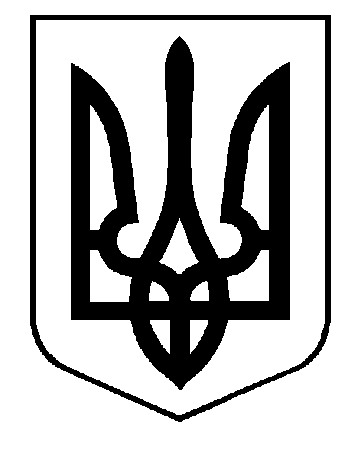                                                  МОСТІВСЬКА СІЛЬСЬКА  РАДА ДОМАНІВСЬКОГО РАЙОНУ МИКОЛАЇВСЬКОЇ ОБЛАСТІ Р І Ш Е Н Н Я Від 9 липня  2021року              №  3                    ХІ сесія восьмого скликанняПро встановлення місцевих податків та зборів на території населених пунктів Мостівської сільської ради на 2022 рікКеруючись ст.ст. 10, 12, 265, 266, 267, 268, 269-289, 291-297 Податкового кодексу України, пункту 24 частини першої статті 26 Закону України «Про місцеве самоврядування в Україні»,  постанови Кабінету Міністрів України від 24 травня 2017 року № 483 «Про затвердження форм типових рішень про встановлення ставок та пільг із сплати земельного податку та податку на нерухоме майно, відмінне від земельної ділянки», з метою наповнення та виконання бюджету Мостівської сільської територіальної громади, сільська рада  ВИРІШИЛА:1.Встановити на території Мостівської сільської ради такі податки та збори:Плата за землю.Податок на нерухоме майно, відмінне від земельної ділянки.Єдиний податок.Транспортний податок.Затвердити:Ставки земельного податку (Додаток 1).Перелік пільг для фізичних та юридичних осіб, наданих відповідно до пункту 284.1 статті 284 Податкового кодексу України, із сплати земельного податку (Додаток 2).Положення про оподаткування платою за землю на території Мостівської сільської ради (Додаток 3).Положення про податок на нерухоме майно, відмінне від земельної ділянки (Додаток 4).Ставки податку на нерухоме майно, відмінне від земельної ділянки (Додаток 5).Перелік пільг для фізичних та юридичних осіб, наданих відповідно до підпункту 266.4.2 пункту 266.4 статті 266 Податкового кодексу України із сплати податку на нерухоме майно, відмінне від земельної ділянки (Додаток 6). Ставки єдиного податку для суб’єктів підприємницької діяльності-фізичних осіб на території Мостівської сільської ради на 2022 рік (Додаток 7).Положення про оподаткування єдиним податком на території Мостівської сільської ради (Додаток 8).Положення про оподаткування транспортним податком (Додаток 9).Дане рішення набирає чинності з 01.01.2022 року.Секретарю сільської ради забезпечити оприлюднення даного рішення відповідно до вимог чинного законодавства.      5. Визнати нечинними рішення з додатками від 14.06.2020 року:-  №  7 ХХХХVІІ  сесія  восьмого  скликання « Про встановлення ставок та пільг із сплати земельного податку на 2021 рік; -   №  8 ХХХХVІІ  сесія  восьмого  скликання «Про встановлення ставок та пільг із сплати податку на нерухоме майно, відмінне від земельної ділянки  на 2021 рік»;- № 9  ХХХХVІІ  сесія  восьмого  скликання «Про встановлення ставки акцизного податку з реалізації суб’єктами господарювання роздрібної торгівлі підакцизних товарів»;-      № 10 ХХХХVІІ  сесія 8 скликання «Про встановлення ставок єдиного податку длясуб’єктів підприємницької діяльності-фізичних осіб для І та ІІ категорії платників єдиного податку  на території Мостівської сільської ради на 2021 рік»;№ 11 ХХХХVІІ  сесія  восьмого  скликання «Про затвердження Положення про  транспортний податок на території Мостівської сільської ради на 2021 рік» з дня набрання чинності рішення про встановлення місцевих податків та зборів на території населених пунктів Мостівської сільської ради.Контроль за виконанням даного рішення покласти на постійну комісію з питань бюджету, фінансів, соціально-економічного розвитку, комунальної власності, інфраструктури та комунального господарства.Сільський голова                                                   Надія БАБАНСЬКАДодаток 1ЗАТВЕРДЖЕНОрішенням Мостівської сільської радивід  09.07.2021 року № 3Ставки земельного податку  Ставки встановлюються на 2022 рік та вводяться в дію з 01.01.2022 рокуАдміністративно-територіальна одиниця, на яку поширюється дія рішення органу місцевого самоврядування:             Сільський голова                                                      Надія БАБАНСЬКАДодаток 2ЗАТВЕРДЖЕНОрішенням Мостівської сільської радивід 09.07.2021 року № 3ПЕРЕЛІКпільг для фізичних та юридичних осіб, наданих відповідно до пункту 284.1 статті 284 Податкового кодексу України, із сплати земельного податку    Пільги встановлюються на 2022 рік та вводяться в дію з 01.01.2022 рокуАдміністративно-територіальні одиниці, або населені пункти на які поширюється дія рішення ради Сільський голова                                                                  Надія БАБАНСЬКА Додаток 3ЗАТВЕРДЖЕНОрішенням Мостівської сільської радивід 09.07.2021 року № 3ПОЛОЖЕННЯпро оподаткування платою за землю на територіїМостівської сільської радиІ. Платники плати за землю: 1.1. Власники земельних ділянок, земельних часток (паїв). 1.2. Землекористувачі. 1.3. Платником орендної плати є орендар земельної ділянки. ІІ. Об’єкти оподаткування: 2.1. Земельні ділянки, які перебувають у власності або користуванні. 2.2. Земельні частки (паї), які перебувають у власності. 2.3. Об'єктом оподаткування орендною платою є земельна ділянка, надана в оренду. IІІ. База оподаткування: 3.1. Нормативна грошова оцінка земельних ділянок, розташованих у межах населених пунктів з урахуванням коефіцієнта індексації, визначеного відповідно до п. 10.2 цього Положення. 3.2. Площа земельних ділянок, нормативну грошову оцінку яких не проведено. 3.3. Розмір та умови внесення орендної плати встановлюються у договорі оренди між орендодавцем (власником) і орендарем. ІV. Ставки/розмір: 4.1. Ставки земельного податку визначені у Додатку 1.1 до цього Положення. Ставки застосовуються з урахуванням пункту 5.4 цього Положення. 4.2. Розмір орендної плати встановлюється у договорі оренди, але річна сума платежу: 4.2.1. Не може бути меншою розміру земельного податку, встановленого для відповідної категорії земельних ділянок на відповідній території.       4.2.2. Не може перевищувати 12 відсотків нормативної грошової оцінки землі. 4.2.3. Може перевищувати граничний розмір орендної плати, встановлений у підпункті 4.2.2 цього Положення, у разі визначення орендаря на конкурентних засадах. 4.2.4. Плата за суборенду земельних ділянок не може перевищувати орендної плати. V. Пільги зі сплати земельного податку:     5.1. Пільги щодо сплати земельного податку для фізичних осіб 5.1.1. Від сплати податку звільняються: 5.1.1.1. інваліди першої і другої групи; 5.1.1.2. фізичні особи, які виховують трьох і більше дітей віком до 18 років; 5.1.1.3. пенсіонери (за віком); 5.1.1.4. ветерани війни та особи, на яких поширюється дія Закону України «Про статус ветеранів війни, гарантії їх соціального захисту»; 5.1.1.5. фізичні особи, визнані законом особами, які постраждали внаслідок Чорнобильської катастрофи.  5.1.2. Звільнення від сплати податку за земельні ділянки, передбачене для відповідної категорії фізичних осіб пунктом 5.1.1 цього Положення, поширюється на одну земельну ділянку за кожним видом використання у межах граничних норм: 5.1.2.1. для ведення особистого селянського господарства – у розмірі не більш як 2 гектари; 5.1.2.2. для будівництва та обслуговування житлового будинку, господарських будівель і споруд (присадибна ділянка) у селі – не більш як 0,25 гектара, в селищі – не більш як 0,15 гектара, в місті – не більш як 0,10 гектара; 5.1.2.3. для індивідуального дачного будівництва – не більш як 0,10 гектара; 5.1.2.4. для будівництва індивідуальних гаражів – не більш як 0,01 гектара; 5.1.2.5. для ведення садівництва – не більш як 0,12 гектара. 5.1.3. Від сплати податку звільняються на період дії єдиного податку четвертої групи власники земельних ділянок, земельних часток (паїв) та землекористувачі за умови передачі земельних ділянок та земельних часток (паїв) в оренду платнику єдиного податку четвертої групи.  5.1.4. Якщо фізична особа, визначена у пункті 5.1.1 цього Положення, має у власності декілька земельних ділянок одного виду використання, то така особа до 1 травня поточного року подає письмову заяву у довільній формі до контролюючого органу за місцем знаходження земельної ділянки про самостійне обрання/зміну земельної ділянки для застосування пільги. Пільга починає застосовуватися до обраної земельної ділянки з базового податкового (звітного) періоду, у якому подано таку заяву. 5.2. Пільги щодо сплати земельного податку для юридичних осіб: 5.2.1. Від сплати податку звільняються: 5.2.1.1. санаторно-курортні та оздоровчі заклади громадських організацій інвалідів, реабілітаційні установи громадських організацій інвалідів; 5.2.1.2. громадські організації інвалідів України, підприємства та організації, які засновані громадськими організаціями інвалідів та спілками громадських організацій інвалідів і є їх повною власністю, де протягом попереднього календарного місяця кількість інвалідів, які мають там основне місце роботи, становить не менш як 50 відсотків середньооблікової чисельності штатних працівників облікового складу за умови, що фонд оплати праці таких інвалідів становить протягом звітного періоду не менш як 25 відсотків суми загальних витрат на оплату праці. Зазначені підприємства та організації громадських організацій інвалідів мають право застосовувати цю пільгу за наявності дозволу на право користування такою пільгою, який надається уповноваженим органом відповідно до Закону України «Про основи соціальної захищеності інвалідів в Україні». У разі порушення вимог цієї норми зазначені громадські організації інвалідів, їх підприємства та організації зобов’язані сплатити суми податку за відповідний період, проіндексовані з урахуванням інфляції, а також штрафні санкції згідно із законодавством; 5.2.1.3. дошкільні та загальноосвітні навчальні заклади незалежно від форми власності і джерел фінансування, заклади культури, науки (крім національних та державних дендрологічних парків), освіти, охорони здоров’я, соціального захисту, фізичної культури та спорту, які повністю утримуються за рахунок коштів державного або місцевих бюджетів; 5.2.1.4. державні та комунальні дитячі санаторно-курортні заклади та заклади оздоровлення і відпочинку, а також дитячі санаторно-курортні та оздоровчі заклади України, які знаходяться на балансі підприємств, установ та організацій, які є неприбутковими і внесені контролюючим органом до Реєстру неприбуткових установ та організацій. У разі виключення таких підприємств, установ та організацій з Реєстру неприбуткових установ та організацій декларація подається платником податку протягом 30 календарних днів з дня виключення, а податок сплачується починаючи з місяця, наступного за місяцем, в якому відбулося виключення з Реєстру неприбуткових установ та організацій; 5.2.1.5. державні та комунальні центри олімпійської підготовки, школи вищої спортивної майстерності, центри фізичного здоров’я населення, центри з розвитку фізичної культури і спорту інвалідів, дитячо-юнацькі спортивні школи, а також центри олімпійської підготовки, школи вищої спортивної майстерності, дитячо-юнацькі спортивні школи і спортивні споруди всеукраїнських фізкультурно-спортивних товариств, їх місцевих осередків та відокремлених підрозділів, що є неприбутковими та включені до Реєстру неприбуткових установ та організацій, за земельні ділянки, на яких розміщені їх спортивні споруди. У разі виключення таких установ та організацій з Реєстру неприбуткових установ та організацій, декларація подається платником податку протягом 30 календарних днів з дня виключення, а податок сплачується починаючи з місяця, наступного за місяцем, в якому відбулося виключення з Реєстру неприбуткових установ та організацій; 5.2.1.6. бази олімпійської та параолімпійської підготовки, перелік яких затверджується Кабінетом Міністрів України; 5.2.1.7. органи державної влади та органи місцевого самоврядування, органи прокуратури, суди, заклади, установи та організації, військові формування, утворені відповідно до Законів України, Збройні Сили України та Державна прикордонна служба України, органи Державної служби з надзвичайних ситуацій, які повністю утримуються за рахунок коштів державного або місцевих бюджетів.  5.3. Перелік пільг для фізичних і юридичних осіб визначений у Додатку 1.2 до цього Положення. 5.4. Земельні ділянки, які не підлягають оподаткуванню земельним податком: 5.4.1. Не сплачується податок за: 5.4.1.1. сільськогосподарські угіддя зон радіоактивно забруднених територій, визначених відповідно до закону такими, що зазнали радіоактивного забруднення внаслідок Чорнобильської катастрофи (зон відчуження, безумовного (обов'язкового) відселення, гарантованого добровільного відселення і посиленого радіоекологічного контролю), і хімічно забруднених сільськогосподарських угідь, на які запроваджено обмеження щодо ведення сільського господарства; 5.4.1.2. землі сільськогосподарських угідь, що перебувають у тимчасовій консервації або у стадії сільськогосподарського освоєння; 5.4.1.3. земельні ділянки державних сортовипробувальних станцій і сортодільниць, які використовуються для випробування сортів сільськогосподарських культур; 5.4.1.4. землі дорожнього господарства автомобільних доріг загального користування – землі під проїзною частиною, узбіччям, земляним полотном, декоративним озелененням, резервами, кюветами, мостами, штучними спорудами, тунелями, транспортними розв'язками, водопропускними спорудами, підпірними стінками, шумовими екранами, очисними спорудами і розташованими в межах смуг відведення іншими дорожніми спорудами та обладнанням, а також землі, що знаходяться за межами смуг відведення, якщо на них розміщені споруди, що забезпечують функціонування автомобільних доріг, а саме: а) паралельні об'їзні дороги, поромні переправи, снігозахисні споруди і насадження, протилавинні та протисельові споруди, вловлюючі з'їзди, захисні насадження, шумові екрани, очисні споруди; б) майданчики для стоянки транспорту і відпочинку, склади, гаражі, резервуари для зберігання паливно-мастильних матеріалів, комплекси для зважування великогабаритного транспорту, виробничі бази, штучні та інші споруди, що перебувають у державній власності, власності державних підприємств або власності господарських товариств, у статутному капіталі яких 100 відсотків акцій (часток, паїв) належить державі; 5.4.1.5. земельні ділянки сільськогосподарських підприємств усіх форм власності та фермерських (селянських) господарств, зайняті молодими садами, ягідниками та виноградниками до вступу їх у пору плодоношення, а також гібридними насадженнями, генофондовими колекціями та розсадниками багаторічних плодових насаджень; 5.4.1.6. земельні ділянки кладовищ, крематоріїв та колумбаріїв; 5.4.1.7. земельні ділянки, на яких розташовані дипломатичні представництва, які відповідно до міжнародних договорів (угод), згода на обов’язковість яких надана Верховною Радою України, користуються приміщеннями та прилеглими до них земельними ділянками на безоплатній основі; 5.4.1.8. земельні ділянки, надані для будівництва і обслуговування культових та інших будівель, необхідних для забезпечення діяльності релігійних організацій України, статути (положення) яких зареєстровано у встановленому законом порядку.  5.5. Якщо право на пільгу у платника виникає протягом року, то він звільняється від сплати податку починаючи з місяця, що настає за місяцем, у якому виникло це право. У разі втрати права на пільгу протягом року податок сплачується починаючи з місяця, що настає за місяцем, у якому втрачено це право. Якщо платники земельного податку, які користуються пільгами з цього податку, надають в оренду земельні ділянки, окремі будівлі, споруди або їх частини, податок за такі земельні ділянки та земельні ділянки під такими будівлями (їх частинами) сплачується на загальних підставах з урахуванням прибудинкової території. Ця норма не поширюється на бюджетні установи у разі надання ними будівель, споруд (їх частин) в тимчасове користування (оренду) іншим бюджетним установам, дошкільним, загальноосвітнім навчальним закладам незалежно від форм власності і джерел фінансування. VІ. Порядок обчислення: 6.1. Порядок обчислення плати за землю. 6.1.1. Підставою для нарахування земельного податку є дані державного земельного кадастру. Центральні органи виконавчої влади, що реалізують державну політику у сфері земельних відносин та у сфері державної реєстрації речових прав на нерухоме майно, у сфері будівництва щомісяця, але не пізніше 10 числа наступного місяця, а також за запитом відповідного контролюючого органу за місцезнаходженням земельної ділянки подають інформацію, необхідну для обчислення і справляння плати за землю, у порядку, встановленому Кабінетом Міністрів України. 6.1.2. Нарахування фізичним особам сум податку проводиться контролюючими органами (за місцем знаходження земельної ділянки), які надсилають (вручають) платникові за місцем його реєстрації до 1 липня поточного року податкове повідомлення-рішення про внесення податку за встановленою формою. У разі переходу права власності на земельну ділянку від одного власника – юридичної або фізичної особи до іншого протягом календарного року податок сплачується попереднім власником за період з 1 січня цього року до початку того місяця, в якому припинилося право власності на зазначену земельну ділянку, а новим власником – починаючи з місяця, в якому він набув право власності. У разі переходу права власності на земельну ділянку від одного власника – фізичної особи до іншого протягом календарного року контролюючий орган надсилає (вручає) податкове повідомлення-рішення новому власнику після отримання інформації про перехід права власності. Якщо такий перехід відбувається після 1 липня поточного року, то контролюючий орган надсилає (вручає) попередньому власнику нове податкове повідомлення-рішення. Попереднє податкове повідомлення-рішення вважається скасованим (відкликаним). Платники податку мають право звернутися з письмовою заявою до контролюючого органу за місцем знаходження земельної ділянки для проведення звірки даних щодо: розміру площі земельної ділянки, що перебуває у власності та/або користуванні платника податку; права на користування пільгою із сплати податку; розміру ставки податку; нарахованої суми податку. У разі виявлення розбіжностей між даними контролюючих органів та даними, підтвердженими платником податку на підставі оригіналів відповідних документів, зокрема документів на право власності, користування пільгою, контролюючий орган за місцем знаходження земельної ділянки проводить протягом десяти робочих днів перерахунок суми податку і надсилає (вручає) йому нове податкове повідомлення-рішення. Попереднє податкове повідомлення/рішення вважається скасованим (відкликаним).  6.1.3. За земельну ділянку, на якій розташована будівля, що перебуває у спільній власності кількох юридичних або фізичних осіб, податок нараховується з урахуванням прибудинкової території кожному з таких осіб: 1)	у рівних частинах – якщо будівля перебуває у спільній сумісній власності кількох осіб, але не поділена в натурі, або одній з таких осіб-власників, визначеній за їх згодою, якщо інше не встановлено судом; 2)	пропорційно належній частці кожної особи – якщо будівля перебуває у спільній частковій власності; 3)	пропорційно належній частці кожної особи – якщо будівля перебуває у спільній сумісній власності і поділена в натурі. За земельну ділянку, на якій розташована будівля, що перебуває у користуванні кількох юридичних або фізичних осіб, податок нараховується кожному з них пропорційно тій частині площі будівлі, що знаходиться в їх користуванні, з урахуванням прибудинкової території.  6.1.4. Юридична особа зменшує податкові зобов'язання із земельного податку на суму пільг, які надаються фізичним особам відповідно до пункту 5.1.1 цього Положення за земельні ділянки, що знаходяться у їх власності або постійному користуванні і входять до складу земельних ділянок такої юридичної особи. Такий порядок також поширюється на визначення податкових зобов'язань із земельного податку юридичною особою за земельні ділянки, які відведені в порядку, встановленому Законом України «Про основи соціальної захищеності інвалідів в Україні» для безоплатного паркування (зберігання) легкових автомобілів, якими керують інваліди з ураженням опорно-рухового апарату, члени їх сімей, яким відповідно до порядку забезпечення інвалідів автомобілями передано право керування автомобілем, та законні представники недієздатних інвалідів або дітей-інвалідів, які перевозять інвалідів (дітей-інвалідів) з ураженням опорно-рухового апарату.  6.2. Податковий період, порядок обчислення орендної плати, строк сплати та порядок її зарахування до бюджетів застосовується відповідно до вимог статей 285 – 287 Податкового кодексу України. VІІ. Податковий період: 7.1. Базовим податковим (звітним) періодом для плати за землю є календарний рік. 7.2. Базовий податковий (звітний) рік починається 1 січня і закінчується 31 грудня того ж року (для новостворених підприємств та організацій, а також у зв'язку із набуттям права власності та/або користування на нові земельні ділянки може бути меншим 12 місяців). VІІІ. Строк та порядок сплати  за землю: 8.1. Власники землі та землекористувачі сплачують плату за землю з дня виникнення права власності або права користування земельною ділянкою.    У разі припинення права власності або права користування земельною ділянкою плата за землю сплачується за фактичний період перебування землі у власності або користуванні у поточному році. 8.2. Облік фізичних осіб – платників податку і нарахування відповідних сум проводяться контролюючими органами за місцем знаходження земельної ділянки щороку до 1 травня. 8.3. Податкове зобов'язання щодо плати за землю, визначене у податковій декларації на поточний рік, сплачується рівними частками власниками та землекористувачами земельних ділянок за місцезнаходженням земельної ділянки за податковий період, який дорівнює календарному місяцю, щомісяця протягом 30 календарних днів, що настають за останнім календарним днем податкового (звітного) місяця. 8.4. Податкове зобов'язання з плати за землю, визначене у податковій декларації, у тому числі за ново відведені земельні ділянки, сплачується власниками та землекористувачами земельних ділянок за місцезнаходженням земельної ділянки за податковий період, який дорівнює календарному місяцю, щомісяця протягом 30 календарних днів, що настають за останнім календарним днем податкового (звітного) місяця. 8.5. Податок фізичними особами сплачується протягом 60 днів з дня вручення податкового повідомлення-рішення. 8.6. При переході права власності на будівлю, споруду (їх частину) податок за земельні ділянки, на яких розташовані такі будівлі, споруди (їх частини), з урахуванням прибудинкової території сплачується на загальних підставах з дати державної реєстрації права власності на таку земельну ділянку. 8.7. У разі надання в оренду земельних ділянок (у межах населених пунктів), окремих будівель (споруд) або їх частин власниками та землекористувачами податок за площі, що надаються в оренду, обчислюється з дати укладення договору оренди земельної ділянки або з дати укладення договору оренди будівель (їх частин).  8.8. Власник нежилого приміщення (його частини) у багатоквартирному жилому будинку сплачує до бюджету податок за площі під такими приміщеннями (їх частинами) з урахуванням пропорційної частки прибудинкової території з дати державної реєстрації права власності на нерухоме майно. ІХ. Строк та порядок подання звітності з плати за землю: 9.1. Платники плати за землю (крім фізичних осіб) самостійно обчислюють суму податку щороку станом на 1 січня і не пізніше 20 лютого поточного року подають відповідному контролюючому органу за місцезнаходженням земельної ділянки податкову декларацію на поточний рік за встановленою формою, з розбивкою річної суми рівними частками за місяцями. Подання такої декларації звільняє від обов'язку подання щомісячних декларацій. При поданні першої декларації (фактичного початку діяльності як платника плати за землю) разом з нею подається довідка (витяг) про розмір нормативної грошової оцінки земельної ділянки, а надалі така довідка подається у разі затвердження нової нормативної грошової оцінки землі. 9.2. Платник плати за землю має право подавати щомісяця звітну податкову декларацію, що звільняє його від обов'язку подання податкової декларації не пізніше 20 лютого поточного року, протягом 20 календарних днів місяця, що настає за звітним.  9.3. За ново відведені земельні ділянки або за новоукладеними договорами оренди землі платник плати за землю подає податкову декларацію протягом 20 календарних днів місяця, що настає за звітним.   У разі зміни протягом року об'єкта та/або бази оподаткування платник плати за землю подає податкову декларацію протягом 20 календарних днів місяця, що настає за місяцем, у якому відбулися такі зміни. ХІІ. Орендна плата12.1.Підставою для нарахування орендної плати за земельну ділянку є договір оренди такої земельної ділянки оформлений та зареєстрований відповідно до законодавства.Орган місцевого самоврядування,який укладає договори оренди землі,повинен до 1 лютого подавати контролюючому органу за місцезнаходженням земельної ділянки переліки орендарів,з якими укладено договори оренди землі на поточний рік,та інформувати відповідний контролюючий орган про укладення нових,внесення змін до існуючих договорів оренди землі та їх розірвання до 1 числа місяця,що настає за місяцем,у якому відбулися зазначені зміни за формою,затвердженою центральним органом виконавчої влади.12.2.Платником орендної плати є орендар земельної ділянки.12.3.Обєктом оподаткування є земельна ділянка, надана в оренду.12.4.Розмір та умови внесення орендної плати встановлюються у договорі оренди між орендодавцем(власником) і орендарем.         Розмір орендної плати встановлюється в договорі оренди, але річна сума платежу не може бути меншою:а) для земельних ділянок наданих для ведення товарного сільськогосподарського виробництва, для городництва та для  індивідуального садівництва  6 % їх нормативної грошової оцінки;б) для земельних ділянок наданих для  будівництва та обслуговування будівель торгівлі,для будівництва та обслуговування об'єктів туристичної інфраструктури та закладів громадського харчування, для будівництва та обслуговування будівель кредитно-фінансових установ та для будівництва та обслуговування будівель ринкової інфраструктури (адміністративних будинків, офісних приміщень та інших будівель громадської забудови, які використовуються для здійснення підприємницької та іншої діяльності, пов’язаної з отриманням прибутку) 5 % їх нормативної грошової оцінки;в) для земельних ділянок наданих для розміщення та експлуатації об'єктів і споруд телекомунікацій, для розміщення та експлуатації будівель та споруд об'єктів поштового зв'язку, для розміщення та експлуатації інших технічних засобів зв'язкуземлі зв’язку , телекомунікацій та енергетичної системи, для розміщення, будівництва, експлуатації та обслуговування будівель і споруд об'єктів енергогенеруючих підприємств, установ і організацій та для розміщення, будівництва, експлуатації та обслуговування будівель і споруд об'єктів передачі електричної та теплової енергії 12 % їх нормативної грошової оцінки; г) для земельних ділянок наданих для   інших цілей 5 % їх нормативної грошової оцінки.ХІІІ. Індексація нормативної грошової оцінки земель. 13.1. Для визначення розміру податку та орендної плати використовується нормативна грошова оцінка земельних ділянок. 13.2. Щорічно індексувати орендну плату з урахуванням коефіцієнту індексації за минулий рік. Сільський голова                                                                    Надія БАБАНСЬКАДодаток 4ЗАТВЕРДЖЕНОрішенням Мостівської сільської радивід 09.07.2021 року № 3ПОЛОЖЕННЯпро оподаткування податком на нерухоме майно, відмінне від земельної ділянки1.Податок на нерухоме майно, відмінне від земельної ділянки. 1.1.Об’єкти житлової нерухомості – будівлі, віднесені відповідно до законодавства до житлового фонду, дачні та садові будинки.1.1.1.Будівлі , віднесенні до житлового фонду , поділяються на такі типи:а) житловий будинок – будівля капітального типу, споруджена з дотриманням вимог , встановлених законом , іншими нормативно-правовими актами і призначена для постійного у ній проживання . Житлові будинки поділяються на житлові будинки садибного типу  - житловий будинок , розташований на окремій земельній ділянці , який складається із житлових та допоміжних (нежитлових) приміщень ;б) прибудова до житлового будинку – частина будинку, розташована поза контуром його капітальних зовнішніх стін і яка має з основною частиною будинку одну (або більше) спільну капітальну стіну ;в) квартира – ізольоване помешкання в житловому будинку , призначене та придатне для постійного у ньому проживання ;г) котедж – одно – півтора поверховий будинок невеликої житлової площі для постійного чи тимчасового проживання з присадибною ділянкою;д) кімнати у багатосімейних (комунальних) квартирах – ізольовані помешкання в квартирі, в якій мешкають двоє чи більше квартиронаймачів.1.1.2.Садовий будинок – будинок для літнього (сезонного) використання, який в питаннях нормування площі забудови, зовнішніх конструкцій та інженерного обладнання не відповідає нормативам , установленим для житлових будинків.1.1.3.Дачний будинок – житловий будинок для використання протягом року з метою позаміського відпочинку.1.2.Об’єкти нежитлової нерухомості  - будівлі,  приміщення,, що не віднесені відповідно до законодавства до житлового фонду. У нежитловій нерухомості виділяють :а)  будівлі  готельні  – готелі , мотелі , кемпінги, пансіонати , ресторани та бари , туристичні бази, гірські притулки , табори для відпочинку , будинки відпочинку;б) будівлі  офісні  – будівлі фінансового обслуговування , адміністративно – побутові будівлі , будівлі для конторських та адміністративних цілей;в) будівлі торгівельні  – торгові центри , універмаги , магазини , криті ринки , павільйони та зали для ярмарків , станції технічного обслуговування автомобілів, їдальні , кафе, закусочні , бази та склади підприємств торгівлі й громадського харчування , будівлі підприємств побутового обслуговування ; г) гаражі  – гаражі ( наземні й підземні)  та криті автомобільні стоянки ;д) будівлі промислові та склади ;ж) будівлі  для публічних виступів (казино, ігорні будинки);з) господарські  (присадибні) будівлі  – допоміжні (нежитлові) приміщення , до яких належать сараї , хліви , гаражі, літні кухні, майстерні, вбиральні, погреби, навіси, котельні, бойлерні, трансформаторні підстанції тощо;к) інші будівлі .   2.  Платники податку. 2.1.  Платниками податку є фізичні та юридичні особи , в тому числі нерезиденти , які є власниками об’єктів житлової та \ або нежитлової нерухомості.2.2 Визначення платників податку  в разі перебування об’єктів житлової та\або нежитлової нерухомості у спільній частковій або спільній сумісній власності кількох осіб:а) якщо об’єкт житлової та\або нежитлової нерухомості перебуває у спільній частковій власності кількох осіб , платником податку є кожна з цих осіб за належну їй частку ;б) якщо об’єкт житлової та\або нежитлової нерухомості перебуває у спільній  сумісній власності кількох осіб , але не поділений в натурі , платником податку є одна з таких осіб-власників , визначена за їх згодою , якщо інше не встановлено судом;в) якщо об’єкт житлової та\або нежитлової нерухомості перебуває у спільній сумісній власності кількох осіб і поділений між ними в натурі , платником податку є кожна з цих осіб за належну їй частку.  3 . Обєкт оподаткування. 3.1. Об’єктом оподаткування є об’єкт житлової та нежитлової нерухомості, в тому числі його частка.3.1.1 Не є об’єктом оподаткування :а) об’єкти житлової та нежитлової нерухомості, які перебувають у власності органів державної влади , органів місцевого самоврядування, а також організацій , створених ними в установленому порядку, що  повністю утримуються за рахунок відповідного державного бюджету чи місцевого бюджету і є неприбутковими (їх спільній власності);б)об’єкти житлової та нежитлової нерухомості , які розташовані в зонах відчуження та безумовного (обов’язкового ) відселення , визначені законом , в тому числі їх частки; в) будівлі дитячих будинків сімейного  типу;г) гуртожитки;д)житлова нерухомість,не придатна для проживання,в тому числі у зв’язку з аварійним станом,визнана такою згідно з рішенням сільської ради;ж)об’єкти житлової нерухомості, в тому числі їх частки, що належать дітям-сиротам,дітям,позбавленим батьківського піклування, та особам з їх числа, визнаним такими відповідно до закону,дітям-інвалідам, які виховуються одинокими матерями(батьками), але не більше одного такого об’єкта на дитину;и)об’єкти нежитлової нерухомості, які використовуються суб’єктами господарювання малого та середнього бізнесу, що провадять свою діяльність в малих архітектурних формах та на ринках; к) будівлі промисловості, зокрема виробничі корпуси , цехи, складські приміщення промислових підприємств;л) будівлі, споруди сільськогосподарських товаровиробників, призначені для використання безпосередньо  у сільськогосподарській діяльності;м) об’єкти  житлової та нежитлової нерухомості , які перебувають у власності громадських організацій інвалідів та їх підприємств; н) об’єкти нерухомості, що перебувають у власності релігійних організацій, статути (положення) яких зареєстровано у встановленому законом порядку , та використовуються виключно для забезпечення їхньої статутної діяльності, включаючи ті, в яких здійснюють діяльність засновані такими релігійними організаціями добродійні заклади (притулки, інтернати, лікарні тощо), крім об’єктів нерухомості, в яких здійснюється виробнича та/або господарська діяльність.   4. База оподаткування.4.1. Базою  оподаткування є загальна площа об’єкта житлової та нежитлової нерухомості, в тому числі його часток.4.1.1 База оподаткування об’єктів житлової  та нежитлової нерухомості , в тому числі їх часток , які перебувають у власності фізичних осіб , обчислюється контролюючим органом на підставі даних Державного реєстру речових прав на нерухоме майно , що безоплатно надаються органами державної реєстрації прав на нерухоме майно та\або на підставі оригіналів відповідних  документів платника податків , зокрема документів на право власності.4.1.2 База оподаткування об’єктів житлової та нежитлової нерухомості , в тому числі їх часток , що перебувають у власності юридичних осіб, обчислюється такими особами самостійно виходячи з загальної площі кожного окремого об’єкта оподаткування на підставі документів , що підтверджують право власності на такий об’єкт.  5. Пільги із сплати податку.5.1 База оподаткування об’єкта/об’єктів житлової нерухомості , в тому числі їх часток,що перебувають у власності фізичної особи платника податку,  зменшується :а) для квартири/квартир не залежно від їх кількості  - на  ;б) для житлового будинку/будинків незалежно від їх кількості  - на ;в) для різних типів об’єктів житлової нерухомості , в тому числі їх часток ( у разі одночасного перебування у власності платника податку квартири \квартир та житлового будинку\будинків , у тому числі  їх часток – на  .  Таке зменшення надається один раз за кожний базовий податковий (звітний) період (рік).    6. Ставки податку6.1. Ставки податку встановлюються у відсотках до розміру мінімальної заробітної плати, встановленої законом на 1 січня (звітного) податкового року за 1кв. метр бази оподаткування з застосуванням коефіцієнту 0,5:6.1.1. фізичних осіб  0,2 відсотка мінімальної заробітної плати, встановленої законом на 1 січня звітного ( податкового ) року, за  1м² бази оподаткування;:6.1.2. юридичних осіб 1 відсоток  у відсотках до розміру мінімальної заробітної плати, встановленої законом на 1 січня звітного ( податкового ) року, за  1м² бази оподаткування   7 .Податковий період7.1. Базовий податковий (звітний) період дорівнює календарному року7.2.. Порядок обчислення суми податку.7.2.1. Обчислення суми податку з об’єкта \об’єктів  житлової нерухомості,які перебувають у власності фізичних осіб, здійснюється контролюючим органом за місцем  податкової адреси( місцем реєстрації ) власника такої нерухомості у такому порядку:а) за наявності у власності платника податку одного об’єкта житлової нерухомості, в тому числі його частки, податок обчислюється, виходячи з бази оподаткування,зменшеної відповідно до підпунктів  «а» або «б» підпункту 2.6.1 пункту 2.6 цього  Положення та ставки податку;б) за наявності у власності платника податку більше одного об’єкта житлової нерухомості одного типу, в тому числі їх часток, податок обчислюється виходячи  із сумарної загальної площі таких об’єктів,зменшеної відповідно до пунктів «а»  або «б» підпункту 2.6.1 пункту 2.6 цього Положення та ставки податку;в) за наявності у власності платника податку об’єктів житлової нерухомості різних видів , у тому числі їх часток, податок обчислюється  виходячи із сумарної загальної площі таких об’єктів,зменшеної відповідно до  підпункту «в» підпункту 2.6.1 пункту 2.6 цього Положення та ставки податку;г) сума податку, обчислена з урахуванням абзаців «б» і «в» підпункту 2.9.1. цього Положення,розподіляється контролюючим органом пропорційно до питомої ваги загальної площі кожного з об’єктів житлової нерухомості. Обчислення суми податку з об’єкта \об’єктів нежитлової нерухомості, які перебувають у власності фізичних осіб,здійснюється контролюючим органом за місцем податкової адреси ( місцем реєстрації )  власника такої  нерухомості виходячи із загальної  площі кожного з об’єктів нежитлової нерухомості та ставки податку.7.2.2..Податкове/податкові повідомлення-рішення про сплату  суми/сум податку, обчисленого згідно з підпунктом 2.7.1 пункту 2.7 цього Положення, та відповідні платіжні реквізити,зокрема, органів місцевого самоврядування за місцезнаходженням кожного з об’єктів житлової та/або  нежитлової нерухомості надсилаються ( вручаються ) платнику податку контролюючим органом за місцем його податкової адреси ( місцем реєстрації ) до 1 липня року,що настає за базовим податковим ( звітним ) періодом      (роком ).Щодо новоствореного ( нововведеного ) об’єкта житлової та/або нежитлової нерухомості податок сплачується фізичною особою-платником починаючи з місяця, в якому виникло  право власності на такий об’єкт.Контролюючі органи за місцем проживання ( реєстрації ) платників податку в десятиденний строк інформують відповідні контролюючі органи за місцезнаходженням об’єктів житлової та/або нежитлової нерухомості про надіслані ( вручені ) платнику податку податкові  повідомлення-рішення про сплату податку у порядку, встановленому центральним органом виконавчої влади, що забезпечує формування та реалізує державну податкову і митну політику.Нарахування податку та надсилання ( вручення ) податкових  повідомлень-рішень про сплату податку фізичним особам – нерезидентам здійснюють контролюючі органи за місцезнаходженням об’єктів житлової та/або нежитлової нерухомості, що перебувають у власності таких нерезидентів.7.2.4. Платники податку мають право звернутися з письмовою заявою до контролюючого органу за місцем проживання ( реєстрації ) для проведення звірки даних щодо:- обєктів житлової та/або нежитлової нерухомості, в тому числі їх часток, що перебувають у власності платника податку;- розміру загальної площі об’єктів житлової та/або нежитлової  нерухомості, що перебувають у власності платника податку;-права на користування пільгою із сплати податку;- розміру ставки податку;- нарахованої  суми податку.У разі виявлення розбіжностей між даними контролюючих органів та даними,підтвердженими платником податку на підставі оригіналів відповідних документів,зокрема документів на право власності, контролюючий орган за місцем проживання ( реєстрації ) платника податку проводить перерахунок суми податку і надсилає ( вручає ) йому нове податкове повідомлення-рішення. Попереднє податкове повідомлення-рішення вважається скасованим ( відкликаним ).7.2.5. Органи державної реєстрації прав на нерухоме майно, а також органи,що здійснюють реєстрацію місця проживання фізичних осіб,зобов’язані щоквартально у 15-ти денний строк після закінчення податкового ( звітного ) кварталу подавати контролюючим органам відомості,необхідні для розрахунку податку, за місцем розташування такого об’єкта нерухомого майна станом на перше число відповідного кварталу в порядку, визначеному Кабінетом Міністрів України.7.2.6. Платники податку-юридичні особи самостійно обчислюють суму податку станом на 1 січня звітного року і до 20 лютого цього ж року подають контролюючому органу за місцезнаходженням об’єкта/об’єктів оподаткування декларацію за формою, встановленою у порядку,передбаченому статтею 46 цього Кодексу, з розбивкою річної суми рівними частками поквартально.Щодо новоствореного ( нововведеного ) об’єкта житлової та/або нежитлової нерухомості декларація юридичною особою-платником подається протягом 30 календарних днів з дня виникнення права власності на такий об’єкт, а податок сплачується починаючи з місяця, в якому виникло право власності на такий об’єкт.8. Порядок обчислення сум податку в разі зміни власника об’єкта оподаткування податком.8.1. У разі переходу права власності на об’єкт оподаткування від одного власника до іншого протягом календарного року податок обчислюється для попереднього власника за період з 1 січня цього року до початку того місяця,в якому він втратив право власності на зазначений об’єкт оподаткування, а для нового власника-починаючи з місяця, в якому виникло право власності.9. Порядок сплати податку9.1. Податок сплачується за місцем розташування об’єкта/об’єктів оподаткування і зараховується до сільського бюджету.9.2. Строки сплати податку.9.2.1. Податкове зобов’язання за звітний рік з податку сплачується:а) фізичними особами-протягом 60 днів з дня вручення податкового повідомлення-рішення;б) юридичними особами-авансовими внесками щокварталу до 30 числа місяця,що настає за звітним кварталом, які відображаються в річній податковій декларації.   Сільський голова                                                              Надія БАБАНСЬКАДодаток 5ЗАТВЕРДЖЕНОрішенням Мостівської сільської радивід 09.07.2021 року № 3СТАВКИподатку на нерухоме майно, відмінне від земельної ділянки     Ставки встановлюються на 2022 рік та вводяться в дію з 01.01.2022 року.Адміністративно-територіальна одиниця, на яку поширюється дія  рішення органу місцевого самоврядування:  *  У разі визначення ставок податку на нерухоме майно, відмінне від земельної ділянки, без врахування зональності адміністративно територіальної одиниці усі ставки зазначаються у колонці «1 зона».                    Сільський голова                                                                                                 Надія БАБАНСЬКАДодаток 6ЗАТВЕРДЖЕНОрішенням Мостівської сільської радивід 09.07.2021 року № 3ПЕРЕЛІК  пільг для фізичних та юридичних осіб, наданих відповідно до підпункту 266.4.2 пункту 266.4 статті 266 Податкового кодексу України із сплати податку на нерухоме майно, відмінне від земельної ділянки       Пільги встановлюються на 2022 рік та вводяться в дію з 01.01.2022 рокуАдміністративно-територіальні одиниці, або населені пункти на які поширюється дія рішення радиПільги з оподаткування для фізичних осіб не застосовуються до: об’єкта/об’єктів оподаткування, якщо площа такого/таких об’єкта/об’єктів перевищує п’ятикратний розмір неоподатковуваної площі, встановленої підпунктом 266.4.1 цього пункту; об’єкта/об’єктів оподаткування, що використовуються їх власниками з метою одержання доходів (здаються в оренду, лізинг, позичку, використовуються у підприємницькій діяльності).         Сільський голова                                                                     Надія БАБАНСЬКАСільський голова                                                        Надія БАБАНСЬКАДодаток 8ЗАТВЕРДЖЕНОрішенням Мостівської сільської радивід 09.07.2021 року № 3ПОЛОЖЕННЯпро оподаткування єдиним податком
на території Мостівської сільської ради1.Загальні положенняЄдиний податок встановлюється на підставі Податкового кодексу України, Бюджетного Кодексу України та Закону України «Про місцеве самоврядування в Україні».Платники податкуСуб'єкти	господарювання,	які	застосовують	спрощену	системуоподаткування,	обліку	та	 звітності,	 поділяються на такі	 групи	платників єдиного податку:перша група - фізичні особи - підприємці, які не використовують працю
найманих осіб, здійснюють виключно роздрібний продаж товарів з
торговельних місць на ринках та/або провадять господарську діяльність з
надання побутових послуг населенню і обсяг доходу яких протягом
календарного року не перевищує 300000 гривень;друга група - фізичні особи - підприємці, які здійснюють господарську
діяльність з надання послуг, у тому числі побутових, платникам єдиного
податку та/або населенню, виробництво та/або продаж товарів, діяльність у
сфері ресторанного господарства, за умови, що протягом календарного року
відповідають сукупності таких критеріїв:не використовують працю найманих осіб або кількість осіб, які перебувають з ними у трудових відносинах, одночасно не перевищує 10 осіб;обсяг доходу не перевищує 1500000 гривень.третя група - фізичні особи - підприємці, які не використовують працю
найманих осіб або кількість осіб, які перебувають з ними у трудових
відносинах, не обмежена та юридичні особи - суб'єкти господарювання будь-
якої організаційно-правової форми, у яких протягом календарного року обсяг
доходу не перевищує 5000000 гривень;четверта група - сільськогосподарські товаровиробники:а)	юридичні особи незалежно від організаційно-правової форми, у яких
частка сільськогосподарського товаровиробництва за попередній податковий
(звітний) рік дорівнює або перевищує 75 відсотків;б)	фізичні особи - підприємці, які провадять діяльність виключно в межах
фермерського господарства, зареєстрованого відповідно до Закону
України "Про фермерське господарство", за умови виконання сукупності таких
вимог:здійснюють виключно вирощування, відгодовування сільськогосподарської продукції, збирання, вилов, переробку такої власновирощеної або відгодованої продукції та її продаж;провадять господарську діяльність (крім постачання) за місцем податкової адреси;не використовують працю найманих осіб;членами фермерського господарства такої фізичної особи є лише члени її сім’ї у визначенні частини 2 статті 3 Сімейного кодексу України;площа сільськогосподарських угідь та/або земель водного фонду у
власності та/або користуванні членів фермерського господарства становить не
менше двох гектарів, але не більше 20 гектарів.Ставки єдиного податкуСтавки єдиного податку для платників першої групи встановлюються у
відсотках (фіксовані ставки) до розміру прожиткового мінімуму для
працездатних осіб, встановленого законом на 1 січня податкового (звітного)
року, другої групи - у відсотках (фіксовані ставки) до розміру мінімальної
заробітної плати, встановленої законом на 1 січня податкового (звітного) року,
третьої групи - у відсотках до доходу (відсоткові ставки).Встановити ставки єдиного податку (фіксовані ставки) для фізичних
осіб - підприємців, які здійснюють господарську діяльність на території
Бузької сільської ради, залежно від виду господарської діяльності, з
розрахунку на календарний місяць:для першої групи платників єдиного податку - у відсотках до розміру
прожиткового мінімуму для працездатних осіб, встановленого законом на 1 січня податкового (звітного) року;для другої групи платників єдиного податку – у відсотках до розміру
мінімальної заробітної плати, встановленої законом на 1 січня податкового (звітного) року.У разі здійснення платниками єдиного податку першої і другої груп кількох
видів господарської діяльності застосовується максимальний розмір ставки
єдиного податку, встановлений для таких видів господарської діяльності.У разі здійснення платниками єдиного податку першої і другої груп
господарської діяльності на територіях більш як однієї сільської, селищної,
міської ради або ради об’єднаних територіальних громад, що створені згідно із
законом та перспективним планом формування територій громад,
застосовується максимальний розмір ставки єдиного податку, встановлений
цією статтею для відповідної групи таких платників єдиного податку.Порядок обчислення податку, строки подання податкових
декларацій та терміни сплати податкуПитання відносно порядку обчислення, об’єкту та бази оподаткування,
термінів сплати єдиного податку, подання податкових декларацій та інші
питання з єдиного податку регулюються згідно Положень Податкового кодексу
України.Відповідальність за порушення податкового законодавства та
контроль податкових органівПлатники єдиного податку несуть відповідальність відповідно до
Податкового Кодексу та інших законів України за правильність обчислення,
своєчасність та повноту сплати сум єдиного податку, а також за своєчасність
подання податкових декларацій.     Контроль за дотриманням вимог податкового законодавства у частині справляння єдиного податку здійснюється органами державної фіскальної служби.Сільський голова                                                    Надія БАБАНСЬКАДодаток 9ЗАТВЕРДЖЕНОрішенням Мостівської сільської радивід 09.07.2021 року № 3ПОЛОЖЕННЯпро оподаткування транспортним податком на території Мостівської сільської ради1.Загальні положенняТранспортний податок встановлюється на підставі Податкового кодексу
України, Закону України «Про місцеве самоврядування в Україні».Платники податкуПлатниками транспортного податку є фізичні та юридичні особи, в тому
числі нерезиденти, які мають зареєстровані в Україні згідно з чинним
законодавством власні легкові автомобілі, що відповідно до пункту 3.1 цього
Положення є об'єктами оподаткування.Об’єкт оподаткуванняОб’єктом оподаткування є легкові автомобілі, з року випуску яких минуло
не більше п’яти років (включно) та середньоринкова вартість яких становить
понад 375 розмірів мінімальної заробітної плати, встановленої законом на 1
січня податкового (звітного) року.Така вартість визначається центральним органом виконавчої влади, що
забезпечує формування та реалізує державну політику економічного,
соціального розвитку і торгівлі, за методикою, затвердженою Кабінетом
Міністрів України, станом на 1 січня податкового (звітного) року виходячи з
марки, моделі, року випуску, об’єму циліндрів двигуна, типу пального.Щороку до 1 лютого податкового (звітного) року центральним органом
виконавчої влади, що забезпечує формування та реалізує державну політику
економічного, соціального розвитку і торгівлі, на своєму офіційному веб-сайті
розміщується перелік легкових автомобілів, з року випуску яких минуло не
більше п’яти років (включно) та середньоринкова вартість яких становить
понад 375 розмірів мінімальної заробітної плати, встановленої законом на 1
січня податкового (звітного) року, який повинен містити такі дані щодо цих
автомобілів: марка, модель, рік випуску, об’єм циліндрів двигуна, тип пального.База оподаткуванняБазою оподаткування є легковий автомобіль, що є об'єктом оподаткування
відповідно до пункту 3.1 цього Положення.Ставки податкуСтавка податку встановлюється з розрахунку на календарний рік у розмірі
25000 гривень за кожен легковий автомобіль, що є об'єктом оподаткування
відповідно до пункту 3.1 цього Положення.Податковий періодБазовий податковий (звітний) період дорівнює календарному року.Порядок обчислення та сплати податкуОбчислення суми податку з об'єкта/об'єктів оподаткування фізичних осіб
здійснюється контролюючим органом за місцем реєстрації платника податку.Податкове/податкові повідомлення-рішення про сплату суми/сум податку
та відповідні платіжні реквізити надсилаються (вручаються) платнику податку
контролюючим органом за місцем його реєстрації до 1 липня року базового
податкового (звітного) періоду (року).Щодо об'єктів оподаткування, придбаних протягом року, податок
сплачується фізичною особою-платником починаючи з місяця, в якому виникло
право власності на такий об'єкт. Контролюючий орган надсилає податкове
повідомлення-рішення новому власнику після отримання інформації про
перехід права власності.Нарахування податку та надсилання (вручення) податкових повідомлень-
рішень про сплату податку фізичним особам - нерезидентам здійснюють
контролюючі органи за місцем реєстрації об’єктів оподаткування, що
перебувають у власності таких нерезидентів.Органи внутрішніх справ зобов'язані до 1 квітня подати
контролюючим органам за місцем реєстрації об'єкта оподаткування відомості,
необхідні для розрахунку та справляння податку фізичними та юридичними
особами.З 1 квітня органи, що здійснюють державну реєстрацію
транспортних засобів, зобов’язані щомісяця у десятиденний строк після
закінчення календарного місяця подавати контролюючим органам відомості,
необхідні для розрахунку та справляння податку фізичними та юридичними
особами, за місцем реєстрації об’єкта оподаткування станом на перше число
відповідного місяця.Форма подачі інформації встановлюється центральним органом
виконавчої влади, що забезпечує формування та реалізує державну податкову
політику.Платники податку - юридичні особи самостійно обчислюють суму податку
станом на 1 січня звітного року і до 20 лютого цього ж року подають
контролюючому органу за місцем реєстрації об'єкта оподаткування декларацію
за формою, встановленою у порядку, передбаченому статтею 46 Податкового
кодексу України, з розбивкою річної суми рівними частками поквартально.Щодо об'єктів оподаткування, придбаних протягом року, декларація
юридичною особою - платником подається протягом місяця з дня виникнення
права власності на такий об'єкт, а податок сплачується починаючи з місяця, в
якому виникло право власності на такий об'єкт.У разі переходу права власності на об'єкт оподаткування від одного
власника до іншого протягом звітного року податок обчислюється попереднім
власником за період з 1 січня цього року до початку того місяця, в якому він
втратив право власності на зазначений об'єкт оподаткування, а новим
власником - починаючи з місяця, в якому він набув право власності на цей
об'єкт.Контролюючий орган надсилає податкове повідомлення-рішення новому
власнику після отримання інформації про перехід права власності.За об'єкти оподаткування, придбані протягом року, податок сплачується
пропорційно кількості місяців, які залишилися до кінця року, починаючи з
місяця, в якому проведено реєстрацію транспортного засобу.У разі спливу п’ятирічного віку легкового автомобіля протягом звітного
року податок сплачується за період з 1 січня цього року до початку місяця,
наступного за місяцем, в якому вік такого автомобіля досяг (досягне) п’яти
років.У разі незаконного заволодіння третьою особою легковим автомобілем,
який відповідно до пункту 3.1 цього Положення є об’єктом оподаткування,
транспортний податок за такий легковий автомобіль не сплачується з місяця,
наступного за місяцем, в якому мав місце факт незаконного заволодіння
легковим автомобілем, якщо такий факт підтверджується відповідним
документом про внесення відомостей про вчинення кримінального
правопорушення до Єдиного реєстру досудових розслідувань, виданим
уповноваженим державним органом.У разі повернення легкового автомобіля його власнику (законному
володільцю) податок за такий легковий автомобіль сплачується з місяця, в
якому легковий автомобіль було повернено відповідно до постанови слідчого,
прокурора чи рішення суду. Платник податку зобов’язаний надати
контролюючому органу копію такої постанови (рішення) протягом 10 днів з
моменту отримання.У разі незаконного заволодіння третьою особою легковим автомобілем,
який відповідно до пункту 3.1 цього Положення є об’єктом оподаткування,
уточнююча декларація юридичною особою - платником податку подається
протягом 30 календарних днів з дня внесення відомостей про вчинення
кримінального правопорушення до Єдиного реєстру досудових розслідувань.У разі повернення легкового автомобіля його власнику уточнююча
декларація юридичною особою - платником податку подається протягом 30
календарних днів з дня складання постанови слідчого, прокурора чи винесення
ухвали суду.Фізичні особи - платники податку мають право звернутися з письмовою
заявою до контролюючого органу за місцем своєї реєстрації для проведення
звірки даних щодо:а)	об’єктів оподаткування, що перебувають у власності платника податку;б)	розміру ставки податку;в)	нарахованої суми податку.У разі виявлення розбіжностей між даними контролюючих органів та
даними, підтвердженими платником податку на підставі оригіналів відповідних
документів (зокрема документів, що підтверджують право власності на об’єкт
оподаткування, перехід права власності на об’єкт оподаткування),
контролюючий орган за місцем реєстрації платника податку проводить
перерахунок суми податку і надсилає (вручає) йому нове податкове
повідомлення-рішення. Попереднє податкове повідомлення-рішення
вважається скасованим (відкликаним).Фізичні особи - нерезиденти у порядку, визначеному цим пунктом,
звертаються за проведенням звірки даних до контролюючих органів за місцем
реєстрації об’єктів оподаткуванняПорядок та строки сплати податкуПодаток сплачується за місцем реєстрації об'єктів оподаткування і
зараховується до відповідного бюджету згідно з положеннями Бюджетного
кодексу України.Строки сплати податку
Транспортний податок сплачується:а)	фізичними особами - протягом 60 днів з дня вручення податкового
повідомлення-рішення;б)	юридичними особами - авансовими внесками щокварталу до 30 числа місяця,
що наступає за звітним кварталом, які відображаються в річній податковій
декларації.Контроль за дотриманням вимог податкового законодавства у частині
справляння транспортного податку здійснюється органами державної
фіскальної служби.Сільський голова                                                        Надія БАБАНСЬКАКод областіКод районуКод КОАТУУНазва48482274822783501с. Мостове48482274822783502с. Веселе48482274822783503с. Дворянка48482274822783504с. Миколаївка48482274822783505с. Першотравнівка48482274822783506с. Червона Поляна48482274822783507с. Чернігівка48482274822783508с. Шевченко48482274822784401с.Суха Балка48482274822784402с.Іванівка48482274822784403с.Ізбашівка48482274822784404с.Лідіївка48482274822780501с.Олександрівка48482274822780502с. Грибоносове48482274822780503с.Івано-Федорівка48482274822782001с. Козубівка48482274822782002с. Горянка48482274822782003с. НовокантакузівкаВид цільового призначення земель Вид цільового призначення земель Ставки податку  (% нормативної грошової оцінки)  Ставки податку  (% нормативної грошової оцінки)  Ставки податку  (% нормативної грошової оцінки)  Ставки податку  (% нормативної грошової оцінки)  Вид цільового призначення земель Вид цільового призначення земель За земельні ділянки, нормативну грошову оцінку яких проведено (незалежно від місцезнаходження) За земельні ділянки, нормативну грошову оцінку яких проведено (незалежно від місцезнаходження) За земельні ділянки за межами населених пунктів, нормативну грошову оцінку яких не проведено За земельні ділянки за межами населених пунктів, нормативну грошову оцінку яких не проведено Код Назва для юридичних осіб для фізичних осіб (в т.ч. ФОП) для юридичних осіб для фізичних осіб (в т.ч. ФОП) 1 2 3 4 5 6 01 Землі сільськогосподарського призначення  х х х х 01.01 Для ведення товарного сільськогосподарського виробництва 0.8 0.8 0,8 0,801.02 Для ведення фермерського господарства  0.8 0.8 0,8 0,801.03 Для ведення особистого селянського господарства  х 0.80,8 0,8 01.04 Для ведення підсобного сільського господарства  хххх 01.05 Для індивідуального садівництва  0,8 0,80,80,801.06 Для колективного садівництва  х х хх 01.07 Для городництва  0,8 0,8 0,80,801.08 Для сінокосіння і випасання худоби  0,8 0,80,8 0,8 01.09 Для дослідних і навчальних цілей  х х х х 01.10 Для пропаганди передового досвіду ведення сільського господарства  х х х х 01.11 Для надання послуг у сільському господарстві  0,8 0,80,8 0,8 01.12 Для розміщення інфраструктури оптових ринків сільськогосподарської  продукції  0,80,8 0,8 0,801.13 Для іншого сільськогосподарського призначення   0,8 0,8 0,8 0,8 02 Землі житлової забудови  х х х х 02.01 Для будівництва і обслуговування житлового будинку, господарських будівель і споруд (присадибна ділянка)   0,08 0,08 - - 02.02 Для колективного житлового будівництва  0,08 0,08 -- 02.03 Для будівництва і обслуговування багатоквартирного житлового будинку  0,08 0,08 -- 02.04 Для будівництва і обслуговування будівель тимчасового проживання  0,08 0,08 - - 02.05 Для будівництва індивідуальних гаражів   0,08 0,08 - - 02.06 Для колективного гаражного будівництва  0,08 0,08 - - 02.07 Для іншої житлової забудови   0,08 0,08- - 02.08 Для цілей підрозділів 02.01 - 02.07 та для збереження та використання земель природно-заповідного фонду  - - - - 03 Землі громадської забудови  х х х х 03.01 Для будівництва та обслуговування будівель органів державної влади та місцевого самоврядування   звільнені - звільнені- 03.02 Для будівництва та обслуговування будівель закладів освіти  звільнені - звільнені - 03.03 Для будівництва та обслуговування будівель закладів охорони здоров'я та соціальної допомоги  звільнені- звільнені- 03.04 Для будівництва та обслуговування будівель громадських та релігійних організацій  звільнені- звільнені- 03.05 Для будівництва та обслуговування будівель закладів культурно-просвітницького обслуговування   звільнені - звільнені- 03.06 Для будівництва та обслуговування будівель екстериторіальних організацій та органів  1 - - - 03.07 Для будівництва та обслуговування будівель торгівлі  1 1- - 03.08 Для будівництва та обслуговування об'єктів туристичної інфраструктури та закладів громадського харчування  11--03.09 Для будівництва та обслуговування будівель кредитно-фінансових установ  1 1 -- 03.10 Для будівництва та обслуговування будівель ринкової інфраструктури  1 1 - - 03.11 Для будівництва та обслуговування будівель і споруд закладів науки  х хх х 03.12 Для будівництва та обслуговування будівель закладів комунального обслуговування  1 - -- 03.13 Для будівництва та обслуговування будівель закладів побутового обслуговування   1 1 - - 03.14 Для розміщення та постійної діяльності органів МНС звільнені- звільнені- 03.15 Для будівництва та обслуговування інших будівель громадської забудови 1 1 - - 03.16 Для цілей підрозділів 03.01 - 03.15 та для збереження та використання земель природно-заповідного фонду - - - - 04 Землі природно-заповідного фонду  х х х х 04.01 Для збереження та використання біосферних заповідників  - - - - 04.02 Для збереження та використання природних заповідників  - - - - 04.03 Для збереження та використання національних природних парків  - - - - 04.04 Для збереження та використання ботанічних садів  - - - - 04.05 Для збереження та використання зоологічних парків  - - - - 04.06 Для збереження та використання дендрологічних парків  - - - - 04.07 Для збереження та використання парків-пам'яток садово-паркового мистецтва  - - - - 04.08 Для збереження та використання заказників  - - - - 04.09 Для збереження та використання заповідних урочищ  - - - - 04.10 Для збереження та використання пам'яток природи  - - - - 04.11 Для збереження та використання регіональних ландшафтних парків  - - - - 05 Землі іншого природоохоронного призначення  х х х х 06 Землі оздоровчого призначення (землі, що мають природні лікувальні властивості, які використовуються або можуть використовуватися для профілактики захворювань і лікування людей)   х х х х 06.01 Для будівництва і обслуговування санаторно-оздоровчих закладів  х х х х06.02 Для розробки родовищ природних лікувальних ресурсів  х ххх 06.03 Для інших оздоровчих цілей  х х х х 06.04 Для цілей підрозділів 06.01 - 06.03 та для збереження та використання земель природно-заповідного фонду  - - - - 08 Землі історико-культурного призначення  х х х х 08.01 Для забезпечення охорони об'єктів культурної спадщини   1 - - - 08.02 Для розміщення та обслуговування музейних закладів  - - - - 08.03 Для іншого історико-культурного призначення  - - - - 08.04 Для цілей підрозділів 08.01 - 08.03 та для збереження та використання земель природно-заповідного фонду  - - - - 09 Землі лісогосподарського призначення  х х х х 09.01 Для ведення лісового господарства і пов'язаних з ним послуг   Податок за  лісові землі справляється як складова     рентної плати (ст. 273.1 ПК У) Податок за  лісові землі справляється як складова     рентної плати (ст. 273.1 ПК У) Податок за  лісові землі справляється як складова     рентної плати (ст. 273.1 ПК У) Податок за  лісові землі справляється як складова     рентної плати (ст. 273.1 ПК У) 09.02 Для іншого лісогосподарського призначення   3355 09.03 Для цілей підрозділів 09.01 - 09.02 та для збереження та використання земель природно-заповідного фонду  - - - - 10 Землі водного фонду  х х х х 10.01 Для експлуатації та догляду за водними об'єктами  0,80,8 0,8 0,8 10.02 Для облаштування та догляду за прибережними захисними смугами  0,80,8 0,8 0,8 10.03 Для експлуатації та догляду за смугами відведення  0,8 0,8 0,80,8 10.04 Для експлуатації та догляду за гідротехнічними, іншими водогосподарськими спорудами і каналами  0,8 0,8 0,8 0,8 10.05 Для догляду за береговими смугами водних шляхів  0,8 0,80,8 0,8 10.06 Для сінокосіння  0,80,8 0,8 0,810.07 Для рибогосподарських потреб  0,8 0,80,8 0,8 10.08 Для культурно-оздоровчих потреб, рекреаційних, спортивних і туристичних цілей  3 3- - 10.09 Для проведення науково-дослідних робіт  хх хх10.10 Для будівництва та експлуатації гідротехнічних, гідрометричних та лінійних споруд  х ххх10.11 Для будівництва та експлуатації санаторіїв та інших лікувально-оздоровчих закладів у межах прибережних захисних смуг морів, морських заток і лиманів  хх х х 10.12 Для цілей підрозділів 10.01 - 10.11 та для збереження та використання земель природно-заповідного фонду  - - - - 11 Землі промисловості  х х х х 11.01 Для розміщення та експлуатації основних, підсобних і допоміжних будівель та споруд підприємствами, що пов'язані з користуванням надрами   х х х х 11.02 Для розміщення та експлуатації основних, підсобних і допоміжних будівель та споруд підприємств переробної, машинобудівної та іншої промисловості  х х х х 11.03 Для розміщення та експлуатації основних, підсобних і допоміжних будівель та споруд будівельних організацій та підприємств  х х х х 11.04 Для розміщення та експлуатації основних, підсобних і допоміжних будівель та споруд технічної інфраструктури (виробництва та розподілення газу, постачання пари та гарячої води, збирання, очищення та розподілення води)  - - 5511.05 Для цілей підрозділів 11.01 - 11.04 та для збереження та використання земель природно-заповідного фонду  - - - - 12 Землі транспорту  х х х х 12.01 Для розміщення та експлуатації будівель і споруд залізничного транспорту  х х х х 12.02 Для розміщення та експлуатації будівель і споруд морського транспорту   х х х х 12.03 Для розміщення та експлуатації будівель і споруд річкового транспорту   х хх х 12.04 Для розміщення та експлуатації будівель і споруд автомобільного транспорту та дорожнього господарства  1 1 55 12.05 Для розміщення та експлуатації ххх хбудівель і споруд авіаційного транспорту  12.06 Для розміщення та експлуатації об'єктів трубопровідного транспорту  х х хх 12.07 Для розміщення та експлуатації будівель і споруд міського електротранспорту  х х хх 12.08 Для розміщення та експлуатації будівель і споруд додаткових транспортних послуг та допоміжних операцій  х х х х 12.09 Для розміщення та експлуатації будівель і споруд іншого наземного транспорту  1 15 5 12.10 Для цілей підрозділів 12.01 - 12.09 та для збереження та використання земель природно-заповідного фонду  - - - - 13 Землі зв'язку  х х х х 13.01 Для розміщення та експлуатації об'єктів і споруд телекомунікації  1 15 5 13.02 Для розміщення та експлуатації будівель та споруд об'єктів поштового зв'язку  1 1- -13.03 Для розміщення та експлуатації інших технічних засобів зв'язку  - -5 513.04 Для цілей підрозділів 13.01 - 13.03, 13.05 та для збереження і використання земель природно-заповідного фонду - - - - 14 Землі енергетики  х х х х 14.01 Для розміщення, будівництва, експлуатації та обслуговування будівель і споруд об’єктів енергогенеруючих підприємств, установ і організацій   х хх х 14.02 Для розміщення, будівництва, експлуатації та обслуговування будівель і споруд об’єктів передачі електричної та теплової енергії  3 3 5 5 14.03 Для цілей підрозділів 14.01 – 14.02 та для збереження та використання земель природно-заповідного фонду  - - - - 15 Землі оборони  х х х х 15.01 Для розміщення та постійної діяльності Збройних Сил України - - - - 15.02 Для розміщення та постійної діяльності внутрішніх військ МВС - - - - 15.03 Для розміщення та постійної діяльності Державної прикордонної служби України - - - - 15.04 Для розміщення та постійної діяльності Служби безпеки України - - - - 15.05 Для розміщення та постійної діяльності Державної спеціальної служби транспорту - - - - 15.06 Для розміщення та постійної - - - - діяльності Служби зовнішньої розвідки України 15.07 Для розміщення та постійної діяльності інших, створених відповідно до законів України, військових формувань - - - - 15.08 Для цілей підрозділів 15.01 – 15.07 та для збереження та використання земель природно-заповідного фонду - - - - 16 Землі запасу  0,8 0,8 55 17 Землі резервного фонду  0,8 0,8 5 5 18 Землі загального користування  0,8 0,85 5 19 Для цілей підрозділів 16 – 18 та для збереження та використання земель природно-заповідного фонду  - - - - Код областіКод районуКод КОАТУУНазва48482274822783501с. Мостове48482274822783502с. Веселе48482274822783503с. Дворянка48482274822783504с. Миколаївка48482274822783505с. Першотравнівка48482274822783506с. Червона Поляна48482274822783507с. Чернігівка48482274822783508с. Шевченко48482274822784401с.Суха Балка48482274822784402с.Іванівка48482274822784403с.Ізбашівка48482274822784404с.Лідіївка48482274822780501с.Олександрівка48482274822780502с. Грибоносове48482274822780503с.Івано-Федорівка48482274822782001с. Козубівка48482274822782002с. Горянка48482274822782003с. НовокантакузівкаГрупа платників, категорія/цільове призначення земельних ділянок Розмір пільги  (у відсотках) Інваліди першої і другої групи 100 Фізичні особи, які виховують трьох і більше дітей віком до 18 років 100 Пенсіонери (за віком) 100 Ветерани війни та особи, на яких поширюється дія Закону України «Про статус ветеранів війни, гарантії їх соціального захисту» 100 Фізичні особи, визнані законом особами, які постраждали внаслідок Чорнобильської катастрофи 100 Заклади культури, які повністю утримуються за рахунок коштів державного або місцевих бюджетів 100 Заклади науки (крім національних та державних дендрологічних парків), які повністю утримуються за рахунок коштів державного або місцевих бюджетів 100 Заклади освіти, які повністю утримуються за рахунок коштів державного або місцевих бюджетів 100 Заклади охорони здоров’я, які повністю утримуються за рахунок коштів державного або місцевих бюджетів 100 Заклади соціального захисту, які повністю утримуються за рахунок коштів державного або місцевих бюджетів 100 Заклади фізичної культури і спорту, які повністю утримуються за рахунок коштів державного або місцевих бюджетів 100 підготовки, школи вищої спортивної майстерності, дитячо-юнацькі спортивні школи і спортивні споруди всеукраїнських фізкультурно-спортивних товариств, їх місцевих осередків та відокремлених підрозділів, що є неприбутковими та включені до Реєстру неприбуткових установ та організацій, за земельні ділянки, на яких розміщені їх спортивні споруди 100 Органи державної влади та органи місцевого самоврядування, органи прокуратури, суди, заклади, установи та організації, військові формування, утворені відповідно до Законів України, Збройні Сили України та Державна прикордонна служба України, органи Державної служби з надзвичайних ситуацій, які повністю утримуються за рахунок коштів державного або місцевих бюджетів 100 Підприємства, організації, установи – для земельних ділянок під об’єктами комунальної власності  100Власники земельних ділянок, земельних часток ( паїв) та землекористувачі – на період дії єдиного податку четвертої групи – за умови передачі земельних ділянок та земельних часток (паїв) в оренду платнику єдиного податку четвертої групи.100Код областіКод районуКод КОАТУУНазва48482274822783501с. Мостове48482274822783502с. Веселе48482274822783503с. Дворянка48482274822783504с. Миколаївка48482274822783505с. Першотравнівка48482274822783506с. Червона Поляна48482274822783507с. Чернігівка48482274822783508с. Шевченко48482274822784401с.Суха Балка48482274822784402с.Іванівка48482274822784403с.Ізбашівка48482274822784404с.Лідіївка48482274822780501с.Олександрівка48482274822780502с. Грибоносове48482274822780503с.Івано-Федорівка48482274822782001с. Козубівка48482274822782002с. Горянка48482274822782003с. НовокантакузівкаКласифікація будівель та споруд  (відповідно до Державного класифікатора будівель та споруд ДК 018-2000, затвердженого наказом Державного комітету України по стандартизації, метрології та сертифікації від 17.08.2000 р. № 507) Класифікація будівель та споруд  (відповідно до Державного класифікатора будівель та споруд ДК 018-2000, затвердженого наказом Державного комітету України по стандартизації, метрології та сертифікації від 17.08.2000 р. № 507) Ставки податку (у % від розміру мінімальної заробітної плати)  за  Ставки податку (у % від розміру мінімальної заробітної плати)  за  Ставки податку (у % від розміру мінімальної заробітної плати)  за  Ставки податку (у % від розміру мінімальної заробітної плати)  за  Ставки податку (у % від розміру мінімальної заробітної плати)  за  Ставки податку (у % від розміру мінімальної заробітної плати)  за  Код Назва Для юридичних осіб Для юридичних осіб Для юридичних осіб Для фізичних осіб  (в т. ч. ФОП) Для фізичних осіб  (в т. ч. ФОП) Для фізичних осіб  (в т. ч. ФОП) 1 зона* 2 зона* 3 зона* 1 зона* 2 зона* 3 зона* 1 2   3   4   5   6   7   8 11  Будівлі житлові  х х х х х х 111  Будинки одноквартирні  х х х х х х 1110  Будинки одноквартирні  х х х х х х Цей клас включає:  відокремлені житлові будинки садибного типу (міські, позаміські, сільські), вілли, дачі, будинки для персоналу лісового господарства, літні будинки для тимчасового проживання, садові будинки та т. ін. Цей клас включає також:  спарені або зблоковані будинки з окремими квартирами, що мають свій власний вхід з вулиці Цей клас не включає:  нежитлові сільськогосподарські будинки (1271)  х х х х х х 1110.1  Будинки одноквартирні масової забудови  1 - - 0,2- - 1110.2  Котеджі та будинки одноквартирні підвищеної комфортності  1- - 0,2- - 1110.3  Будинки садибного типу  1- - 0,2- - 1110.4  Будинки дачні та садові  -- - -- - 112  Будинки з двома та більше квартирами  х х х х х х 1121  Будинки з двома квартирами  х х х х х х Цей клас включає:  відокремлені, спарені або зблоковані будинки з двома квартирами Цей клас не включає:  спарені або зблоковані будинки з окремими квартирами, що мають свій власний вхід з вулиці (1110)  х х х х х х 1121.1  Будинки двоквартирні масової забудови  1- - 0,2- - 1121.2  Котеджі та будинки двоквартирні підвищеної комфортності  -- - -- - 1122  Будинки з трьома та більше квартирами  х х х хх х Цей клас включає:  інші житлові будинки з трьома та більше квартирами Цей клас не включає: гуртожитки (1130)  готелі (1211)  туристичні бази, табори та будинки відпочинку (1212)  х х х хх х 1122.1  Будинки багатоквартирні масової забудови  1- - 0,2- - 1122.2  Будинки багатоквартирні підвищеної комфортності, індивідуальні  1- - 0,2- - 1122.3  Будинки житлові готельного типу  -- - -- - 12  Будівлі нежитлові  х х х Х х х 121  Готелі, ресторани та подібні будівлі  х х х Х х х 1211  Будівлі готельні  х х х Х х х 1211.5  Ресторани та бари  1 - - 0,2 - - 1212  Інші будівлі для тимчасового проживання  х х х Х х х 1212.1  Туристичні бази та гірські притулки  - - - - - - 1212.2  Дитячі та сімейні табори відпочинку  - - - - - - 1212.3  Центри та будинки відпочинку  - - - - - - 1212.9  Інші будівлі для тимчасового проживання, не класифіковані раніше  - - - - - - 122  Будівлі офісні  х х х х х х 1220  Будівлі офісні  х х х х х х 1220.5  Адміністративно-побутові будівлі промислових підприємств  1 - - 0,2 - - 1220.9  Будівлі для конторських та адміністративних цілей інші  1 - - 0,2 - - 123  Будівлі торговельні  х х х х х х 1230  Будівлі торговельні  х х х х х х 1230.1  Торгові центри, універмаги, магазини  1 - - 0,2 - - 1230.2  Криті ринки, павільйони та зали для ярмарків  1 - - 0,2 - - 1230.3  Станції технічного обслуговування автомобілів  1 - - 0,2 - - 1230.4  Їдальні, кафе, закусочні та т. ін.  1 - - 0,2 - - 1230.5  Бази та склади підприємств торгівлі й громадського харчування  1 - - 0,2 - - 1230.6  Будівлі підприємств побутового обслуговування  1 - - 0,2 - - 1230.9  Будівлі торговельні інші  1 - - 0,2 - - 124  Будівлі транспорту та засобів зв'язку  х х х х х х 1241.7  Будівлі центрів радіо- та телевізійного мовлення, телефонних станцій, телекомунікаційних центрів та т. ін.  1 - - - - - 1241.8  Ангари для літаків, локомотивні, вагонні, трамвайні та тролейбусні депо  - - - - - - 1241.9  Будівлі транспорту та засобів зв'язку інші  1 - - - - - 1242  Гаражі  х х х х х х 1242.1  Гаражі наземні  1 - - 0,2 - - 1242.2  Гаражі підземні  - - - - - - 125  Будівлі промислові та склади  х х х х х х 1251  Будівлі промислові х х х х х х Цей клас включає:  криті будівлі промислового призначення, наприклад, фабрики, майстерні, бойні, пивоварні заводи, складальні підприємства та т. ін. за їх функціональним призначенням Цей клас не включає: резервуари, силоси та склади (1252)  будівлі сільськогосподарського призначення (1271)  комплексні промислові споруди (електростанції, нафтопереробні заводи та т. ін.), які не мають характеристик будівель (230)  х х х х х х 1251.1  Будівлі підприємств машинобудування та металообробної промисловості  Будівлі промисловості, зокрема виробничі корпуси, цехи, складські приміщення промислових підприємств звільнені від оподаткування  (пп. 265.2.2 є) п. 265.2 ст. 265 ПКУ) Будівлі промисловості, зокрема виробничі корпуси, цехи, складські приміщення промислових підприємств звільнені від оподаткування  (пп. 265.2.2 є) п. 265.2 ст. 265 ПКУ) Будівлі промисловості, зокрема виробничі корпуси, цехи, складські приміщення промислових підприємств звільнені від оподаткування  (пп. 265.2.2 є) п. 265.2 ст. 265 ПКУ) Будівлі промисловості, зокрема виробничі корпуси, цехи, складські приміщення промислових підприємств звільнені від оподаткування  (пп. 265.2.2 є) п. 265.2 ст. 265 ПКУ) Будівлі промисловості, зокрема виробничі корпуси, цехи, складські приміщення промислових підприємств звільнені від оподаткування  (пп. 265.2.2 є) п. 265.2 ст. 265 ПКУ) Будівлі промисловості, зокрема виробничі корпуси, цехи, складські приміщення промислових підприємств звільнені від оподаткування  (пп. 265.2.2 є) п. 265.2 ст. 265 ПКУ) 1251.2  Будівлі підприємств чорної металургії  Будівлі промисловості, зокрема виробничі корпуси, цехи, складські приміщення промислових підприємств звільнені від оподаткування  (пп. 265.2.2 є) п. 265.2 ст. 265 ПКУ) Будівлі промисловості, зокрема виробничі корпуси, цехи, складські приміщення промислових підприємств звільнені від оподаткування  (пп. 265.2.2 є) п. 265.2 ст. 265 ПКУ) Будівлі промисловості, зокрема виробничі корпуси, цехи, складські приміщення промислових підприємств звільнені від оподаткування  (пп. 265.2.2 є) п. 265.2 ст. 265 ПКУ) Будівлі промисловості, зокрема виробничі корпуси, цехи, складські приміщення промислових підприємств звільнені від оподаткування  (пп. 265.2.2 є) п. 265.2 ст. 265 ПКУ) Будівлі промисловості, зокрема виробничі корпуси, цехи, складські приміщення промислових підприємств звільнені від оподаткування  (пп. 265.2.2 є) п. 265.2 ст. 265 ПКУ) Будівлі промисловості, зокрема виробничі корпуси, цехи, складські приміщення промислових підприємств звільнені від оподаткування  (пп. 265.2.2 є) п. 265.2 ст. 265 ПКУ) 1251.3  Будівлі підприємств хімічної та нафтохімічної промисловості  Будівлі промисловості, зокрема виробничі корпуси, цехи, складські приміщення промислових підприємств звільнені від оподаткування  (пп. 265.2.2 є) п. 265.2 ст. 265 ПКУ) Будівлі промисловості, зокрема виробничі корпуси, цехи, складські приміщення промислових підприємств звільнені від оподаткування  (пп. 265.2.2 є) п. 265.2 ст. 265 ПКУ) Будівлі промисловості, зокрема виробничі корпуси, цехи, складські приміщення промислових підприємств звільнені від оподаткування  (пп. 265.2.2 є) п. 265.2 ст. 265 ПКУ) Будівлі промисловості, зокрема виробничі корпуси, цехи, складські приміщення промислових підприємств звільнені від оподаткування  (пп. 265.2.2 є) п. 265.2 ст. 265 ПКУ) Будівлі промисловості, зокрема виробничі корпуси, цехи, складські приміщення промислових підприємств звільнені від оподаткування  (пп. 265.2.2 є) п. 265.2 ст. 265 ПКУ) Будівлі промисловості, зокрема виробничі корпуси, цехи, складські приміщення промислових підприємств звільнені від оподаткування  (пп. 265.2.2 є) п. 265.2 ст. 265 ПКУ) 1251.4  Будівлі підприємств легкої промисловості  Будівлі промисловості, зокрема виробничі корпуси, цехи, складські приміщення промислових підприємств звільнені від оподаткування  (пп. 265.2.2 є) п. 265.2 ст. 265 ПКУ) Будівлі промисловості, зокрема виробничі корпуси, цехи, складські приміщення промислових підприємств звільнені від оподаткування  (пп. 265.2.2 є) п. 265.2 ст. 265 ПКУ) Будівлі промисловості, зокрема виробничі корпуси, цехи, складські приміщення промислових підприємств звільнені від оподаткування  (пп. 265.2.2 є) п. 265.2 ст. 265 ПКУ) Будівлі промисловості, зокрема виробничі корпуси, цехи, складські приміщення промислових підприємств звільнені від оподаткування  (пп. 265.2.2 є) п. 265.2 ст. 265 ПКУ) Будівлі промисловості, зокрема виробничі корпуси, цехи, складські приміщення промислових підприємств звільнені від оподаткування  (пп. 265.2.2 є) п. 265.2 ст. 265 ПКУ) Будівлі промисловості, зокрема виробничі корпуси, цехи, складські приміщення промислових підприємств звільнені від оподаткування  (пп. 265.2.2 є) п. 265.2 ст. 265 ПКУ) 1251.5  Будівлі підприємств харчової промисловості  Будівлі промисловості, зокрема виробничі корпуси, цехи, складські приміщення промислових підприємств звільнені від оподаткування  (пп. 265.2.2 є) п. 265.2 ст. 265 ПКУ) Будівлі промисловості, зокрема виробничі корпуси, цехи, складські приміщення промислових підприємств звільнені від оподаткування  (пп. 265.2.2 є) п. 265.2 ст. 265 ПКУ) Будівлі промисловості, зокрема виробничі корпуси, цехи, складські приміщення промислових підприємств звільнені від оподаткування  (пп. 265.2.2 є) п. 265.2 ст. 265 ПКУ) Будівлі промисловості, зокрема виробничі корпуси, цехи, складські приміщення промислових підприємств звільнені від оподаткування  (пп. 265.2.2 є) п. 265.2 ст. 265 ПКУ) Будівлі промисловості, зокрема виробничі корпуси, цехи, складські приміщення промислових підприємств звільнені від оподаткування  (пп. 265.2.2 є) п. 265.2 ст. 265 ПКУ) Будівлі промисловості, зокрема виробничі корпуси, цехи, складські приміщення промислових підприємств звільнені від оподаткування  (пп. 265.2.2 є) п. 265.2 ст. 265 ПКУ) 1251.6  Будівлі підприємств медичної та мікробіологічної промисловості  Будівлі промисловості, зокрема виробничі корпуси, цехи, складські приміщення промислових підприємств звільнені від оподаткування  (пп. 265.2.2 є) п. 265.2 ст. 265 ПКУ) Будівлі промисловості, зокрема виробничі корпуси, цехи, складські приміщення промислових підприємств звільнені від оподаткування  (пп. 265.2.2 є) п. 265.2 ст. 265 ПКУ) Будівлі промисловості, зокрема виробничі корпуси, цехи, складські приміщення промислових підприємств звільнені від оподаткування  (пп. 265.2.2 є) п. 265.2 ст. 265 ПКУ) Будівлі промисловості, зокрема виробничі корпуси, цехи, складські приміщення промислових підприємств звільнені від оподаткування  (пп. 265.2.2 є) п. 265.2 ст. 265 ПКУ) Будівлі промисловості, зокрема виробничі корпуси, цехи, складські приміщення промислових підприємств звільнені від оподаткування  (пп. 265.2.2 є) п. 265.2 ст. 265 ПКУ) Будівлі промисловості, зокрема виробничі корпуси, цехи, складські приміщення промислових підприємств звільнені від оподаткування  (пп. 265.2.2 є) п. 265.2 ст. 265 ПКУ) 1251.7  Будівлі підприємств лісової, деревообробної та целюлозно-паперової промисловості  Будівлі промисловості, зокрема виробничі корпуси, цехи, складські приміщення промислових підприємств звільнені від оподаткування  (пп. 265.2.2 є) п. 265.2 ст. 265 ПКУ) Будівлі промисловості, зокрема виробничі корпуси, цехи, складські приміщення промислових підприємств звільнені від оподаткування  (пп. 265.2.2 є) п. 265.2 ст. 265 ПКУ) Будівлі промисловості, зокрема виробничі корпуси, цехи, складські приміщення промислових підприємств звільнені від оподаткування  (пп. 265.2.2 є) п. 265.2 ст. 265 ПКУ) Будівлі промисловості, зокрема виробничі корпуси, цехи, складські приміщення промислових підприємств звільнені від оподаткування  (пп. 265.2.2 є) п. 265.2 ст. 265 ПКУ) Будівлі промисловості, зокрема виробничі корпуси, цехи, складські приміщення промислових підприємств звільнені від оподаткування  (пп. 265.2.2 є) п. 265.2 ст. 265 ПКУ) Будівлі промисловості, зокрема виробничі корпуси, цехи, складські приміщення промислових підприємств звільнені від оподаткування  (пп. 265.2.2 є) п. 265.2 ст. 265 ПКУ) 1251.8  Будівлі підприємств будівельної індустрії, будівельних матеріалів та виробів, скляної та фарфоро-фаянсової промисловості  Будівлі промисловості, зокрема виробничі корпуси, цехи, складські приміщення промислових підприємств звільнені від оподаткування  (пп. 265.2.2 є) п. 265.2 ст. 265 ПКУ) Будівлі промисловості, зокрема виробничі корпуси, цехи, складські приміщення промислових підприємств звільнені від оподаткування  (пп. 265.2.2 є) п. 265.2 ст. 265 ПКУ) Будівлі промисловості, зокрема виробничі корпуси, цехи, складські приміщення промислових підприємств звільнені від оподаткування  (пп. 265.2.2 є) п. 265.2 ст. 265 ПКУ) Будівлі промисловості, зокрема виробничі корпуси, цехи, складські приміщення промислових підприємств звільнені від оподаткування  (пп. 265.2.2 є) п. 265.2 ст. 265 ПКУ) Будівлі промисловості, зокрема виробничі корпуси, цехи, складські приміщення промислових підприємств звільнені від оподаткування  (пп. 265.2.2 є) п. 265.2 ст. 265 ПКУ) Будівлі промисловості, зокрема виробничі корпуси, цехи, складські приміщення промислових підприємств звільнені від оподаткування  (пп. 265.2.2 є) п. 265.2 ст. 265 ПКУ) 1251.9  Будівлі інших промислових виробництв, включаючи поліграфічне  1252  Резервуари, силоси та склади х х х х х х 1252.3  Силоси для зерна   1- - 0,2 - - 1252.4  Силоси для цементу та інших сипучих матеріалів  1 - - 0,2 - - 1252.5  Склади спеціальні товарні  1 - - 0,2 - - 1252.6  Холодильники  1 - - 0,2 - - 1252.7  Складські майданчики  1 - - 0,2 - - 1252.8  Склади універсальні  1 - - 0,2 - - 1252.9  Склади та сховища інші  1 - - 0,2 - - 127  Будівлі нежитлові інші  х х х х х х 1271  Будівлі сільськогосподарського призначення, лісівництва та рибного господарства х х х х х х Цей клас включає:  будівлі для використання в сільськогосподарській діяльності, наприклад, корівники, стайні, свинарники, кошари, кінні заводи, собачі розплідники, птахофабрики, зерносховища, склади та надвірні будівлі, підвали, винокурні, винні ємності, теплиці, сільськогосподарські силоси та т. ін. Цей клас не включає: споруди зоологічних та ботанічних садів (2412)  х х х х х х 1271.9  Будівлі сільськогосподарського призначення інші  1 - - 0,2 - - 1273  Пам'ятки історичні та такі, що охороняються державою  х х х х х х Код областіКод районуКод КОАТУУНазва48482274822783501с. Мостове48482274822783502с. Веселе48482274822783503с. Дворянка48482274822783504с. Миколаївка48482274822783505с. Першотравнівка48482274822783506с. Червона Поляна48482274822783507с. Чернігівка48482274822783508с. Шевченко48482274822784401с.Суха Балка48482274822784402с.Іванівка48482274822784403с.Ізбашівка48482274822784404с.Лідіївка48482274822780501с.Олександрівка48482274822780502с. Грибоносове48482274822780503с.Івано-Федорівка48482274822782001с. Козубівка48482274822782002с. Горянка48482274822782003с. НовокантакузівкаГрупа платників, категорія/ класифікація будівель та споруд Розмір пільги  (у відсотках) Об’єкти житлової та/або нежитлової нерухомості громадських об’єднань і благодійних організацій, статути (положення) яких зареєстровані у встановленомузаконом порядку, які використовуються для забезпечення діяльності, передбаченої такими статутами (положеннями) 100 Об’єкти нежитлової нерухомості спортивно-оздоровчих комплексів підприємств, які не використовуються ними з метою одержання доходів 100 Об’єкти нежитлової нерухомості комунальної власності Мостівської сільської ради 100 Об’єкти нежитлової нерухомості організацій, які віднесені до Реєстру неприбуткових організацій (установ) 100 Об’єкти житлової та/або нежитлової нерухомості, які перебувають у власності учасників бойових дій, в тому числі учасників антитерористичної операції на сході України, а також членів сімей загиблих учасників АТО, членів сімей Героїв Небесної Сотні 100 Об’єкти нежитлової нерухомості, які перебувають у власності фізичних осіб (крім суб’єктів підприємницькоїдіяльності) – надвірні будівлі, особисті гаражі, підвали тощо 100Додаток 7ЗАТВЕРДЖЕНОрішенням Мостівської сільської радивід 09.07.2021 року № 3Ставки єдиного податку для суб’єктів підприємницької діяльності-фізичних осібна території Мостівської сільської ради на 2022 рікДодаток 7ЗАТВЕРДЖЕНОрішенням Мостівської сільської радивід 09.07.2021 року № 3Ставки єдиного податку для суб’єктів підприємницької діяльності-фізичних осібна території Мостівської сільської ради на 2022 рікДодаток 7ЗАТВЕРДЖЕНОрішенням Мостівської сільської радивід 09.07.2021 року № 3Ставки єдиного податку для суб’єктів підприємницької діяльності-фізичних осібна території Мостівської сільської ради на 2022 рікДодаток 7ЗАТВЕРДЖЕНОрішенням Мостівської сільської радивід 09.07.2021 року № 3Ставки єдиного податку для суб’єктів підприємницької діяльності-фізичних осібна території Мостівської сільської ради на 2022 рікДодаток 7ЗАТВЕРДЖЕНОрішенням Мостівської сільської радивід 09.07.2021 року № 3Ставки єдиного податку для суб’єктів підприємницької діяльності-фізичних осібна території Мостівської сільської ради на 2022 рікКод виду економічної діяльностіВиди діяльностіСтавка у відсотках до розміру прожиткового мінімуму на 1 січня податкового (звітного) рокуСтавка у відсотках
 до розміру мінімальної заробітної плати на 1 січня податкового (звітного) рокуСтавка у відсотках
 до розміру мінімальної заробітної плати на 1 січня податкового (звітного) рокуКод виду економічної діяльностіВиди діяльностідля першої групи платниківдля другої групи платниківдля другої групи платників01.11Вирощування зернових та технiчних культур (крім рису, бобових культур і насіння олійних культур151501.13Вирощування овочів і баштанних культур, корнеплодів і бульбоплодів151501.19Вирощування інших дворічних і однорічних культур202001.21Вирощування винограду151501.24Вирощування зерняткових і кісточкових фруктів151501.25Вирощування ягід, горіхів, інших плодових дерев і чагарників202001.28Вирощування пряних, ароматичних і лікарських культур151501.29Вирощування  інших багаторічних культур151501.30Відтворення рослин151501.41Розведення великої рогатої худоби молочних порід151501.42Розведення іншої великої рогатої худоби та буйволів151501.45Розведення овець і кіз202001.46Розведення свиней202001.47Розведення свійської птиці202001.49Розведення інших тварин202001.50Змішане сільське господарство202001.64Оброблення насіння для відтворення252501.70Мисливство, відловлювання тварин і надання пов’язаних з ними послуг151502.10Лісництво та інша діяльність у лісовому господарстві151502.20Лісозаготівлі202002.30Збирання дикорослих не деревних продуктів151502.40Надання допоміжних послуг у лісовому господарстві151503.12Прісноводне рибальство151510.13Виробництво м’ясних продуктів151510.20Перероблення та консервування риби, ракоподібних і молюсків202010.41Виробництво олії та тваринних жирів           18                                  18                       10.51Перероблення молока, виробництво масла та сиру151510.52Виробництво морозива151510.61Виробництво продуктів борошномельно-круп’яної промисловості10.62Виробництво крохмалів та крохмальних продукті151510.71Виробництво хліба та хлібобулочних виробів; виробництво борошняних кондитерських виробів, тортів і тістечок нетривалого зберігання202010.72Виробництво сухарів і сухого печива; виробництво борошняних кондитерських виробів, тортів і тістечок тривалого зберігання151510.73Виробництво макаронних виробів та подібних борошняних виробів151510.85Виробництво готової їжі та страв151510.89Виробництво інших харчових продуктів151510.91Виробництво готових кормів для тварин, що утримуються на фермах151510.92Виробництво готових кормів для домашніх тварин151511.07Виробництво безалкогольних напоїв, виробництво мінеральних вод та інших вод, розлитих у пляшки151513.30Оздоблення текстильних  виробiв202014.13Виробництво іншого верхнього одягу151514.19Виробництво іншого одягу й аксесуарів151514.39Виробництво іншого трикотажного та в’язаного одягу          20                                                       20                                             16.23Виробництво інших дерев’яних будівельних конструкційі столярних виробів 202016.24Виробництво дерев’яної тари 151516.29Виробництво інших виробів з деревини; виготовлення виробів з корка, соломки та рослинних матеріалів та плетіння 151518.12Друкування іншої продукції151518.13Виготовлення друкарських форм і надання інших поліграфічних послуг151523.31Виробництво керамічних плиток і плит202023.61Виготовлення виробів із бетону для будівництва202023.63Виробництво бетонних розчинів, готових для використання202023.69Виробництво інших виробів із бетону, гіпсу та цементу202023.99Виробництво неметалевих мінеральних виробів, не віднесених до інших групувань151525.11Виробництво будівельних металевих конструкцій і частин конструкцій202025.12Виробництво металевих дверей і вікон202025.61Оброблення металів та нанесення покриття на метали151525.93Виробництво виробів із дроту, ланцюгів і пружин151525.99Виробництво інших готових металевих виробів, н.в.і.у.151532.91Виробництво мітел і щіток151532.99Виробництво іншої продукції151533.11Ремонт і технічне обслуговування готових металевих виробів151533.12Ремонт і технічне обслуговування машин і устаткування промислового призначення202033.13Ремонт і технічне обслуговування електронного й опричного устаткування 181833.14Ремонт і технічне обслуговування електричного устаткування181833.17Ремонт і технічне обслуговування інших транспортних засобів151533.19Ремонт і технічне обслуговування інших машин і устаткувань151533.20Установлення та монтаж машин і устаткувань151541.20Будівництво житлових і нежитлових будівель151542.99Будівництво інших споруд, н.в.і.у.151543.21Електромонтажні роботи202043.22Монтаж водопровідних мереж, систем опалення та кондиціювання202043.29Інші будівельно-монтажні роботи202043.31Штукатурні роботи202043.32Установлення столярних виробів202043.33Покриття підлоги й облицювання стін202043.39Інші роботи із завершення будівництва202043.91Покрівельні роботи 202043.99Інші спеціалізовані будівельні роботи202045.20Технічне обслуговування та ремонт автотранспортних засобів202045.31Оптова торгівля деталями та приладдям для автотранспортних засобів202045.32Роздрібна торгівля деталями та приладдям для автотранспортних засобів      10202046.11Діяльність посередників у торгівлі сільськогосподарською сировиною, живими тваринами, текстильною сировиною та напівфабрикатами202046.13Діяльність посередників у торгівлі деревиною, будівельними матеріалами та санітарно-технічними виробами202046.19Діяльність посередників у торгівлі товарами широкого асортименту181846.21Оптова торгівля зерном, необробленим тютюном, насінням і кормами для тварин181846.22Оптова торгівля квітами та рослинами202046.23Оптова торгівля живими тваринами151546.24Оптова торгівля шкірсировиною, шкурами ті шкірою202046.31Оптова торгівля фруктами й овочами151546.32Оптова торгівля м’ясом і м’ясними продуктами202046.33Оптова торгівля молочними продуктами, яйцями, харчовими оліями та жирами202046.34Оптова торгівля напоями202046.35Оптова торгівля тютюновими виробами202046.38Оптова торгівля іншими продуктами харчування, у тому числі рибою, ракоподібними і молюсками202046.39Неспеціалізована торгівля продуктами харчування, напоями та тютюновими виробами202046.41Оптова торгівля текстильними товарами151546.42Оптова торгівля одягом і взуттям151546.43Оптова торгівля побутовими електротоварами й електронною апаратурою побутового призначення для прийняття, записування, відтворювання звуку й зображення151546.44Оптова торгівля фарфором, скляним посудом і засобами для чищення151546.49Оптова торгівля іншими товарами господарського призначення151546.51Оптова торгівля комп’ютерами, периферійним устаткуванням і програмним забезпеченням151546.61Оптова торгівля сільськогосподарськими машинами й устаткуванням151546.65Оптова торгівля офісними меблями151546.66Оптова торгівля іншими офісними машинами й устаткуванням151546.73Оптова т торгівля деревиною, будівельними матеріалами та санітарно-технічним обладнанням151546.74Оптова торгівля залізними виробами, водопровідним і опалювальним устаткування і приладдям до нього151546.76Оптова  торгівля іншими проміжними продуктами202046.77Оптова торгівля брухтом151546.90Неспеціалізована оптова торгівля202047.11Роздрібна торгівля в неспеціалізованих магазинах переважно продуктами харчування,  напоями та тютюновими виробами    10151547.19Інші види роздрібної торгівлі в неспеціалізованих магазинах    10101047.21Роздрібна торгівля фруктами й овочами в спеціалізованих магазинах    10151547.22Роздрібна торгівля м’ясом і м’ясними продуктами в спеціалізованих магазинах    10202047.29Роздрібна торгівля іншими продуктами харчування в спеціалізованих магазинах    10202047.30Роздрібна торгівля пальним    10202047.41Роздрібна торгівля комп’ютерами, периферійним устаткуванням і програмним забезпеченням  у спеціалізованих магазинах    10202047.43Роздрібна торгівля в спеціалізованих магазинах електронною апаратурою побутового призначення для приймання, записування, відтворювання звуку й зображення    10202047.51Роздрібна торгівля текстильними товарами в спеціалізованих магазинах    10202047.53Роздрібна торгівля  килимами, килимовими виробами, покриттям для стін і підлоги в спеціалізованих магазинах    10202047.54Роздрібна торгівля побутовими електротоварами в спеціалізованих магазинах    10202047.59Роздрібна торгівля меблями, освітлювальним приладдям та іншими товарами для дому в спеціалізованих магазинах    10202047.62Роздрібна торгівля газетами та канцелярськими товарами в спеціалізованих магазинах    10151547.63Роздрібна торгівля аудіо- та відео записами в спеціалізованих магазинах    10151547.71Роздрібна торгівля одягом в спеціалізованих магазинах    10151547.72Роздрібна торгівля взуттям і шкіряними виробами в спеціалізованих магазинах   10151547.73Роздрібна торгівля фармацевтичними товарами в спеціалізованих магазинах   10202047.75Роздрібна торгівля косметичними товарами  та туалетними приладами в спеціалізованих магазинах   10151547.76Роздрібна торгівля квітами, рослинами,насінням, добривами, домашніми тваринами та кормами для них у спеціалізованих магазинах   10151547.78Роздрібна торгівля іншими невживаними товарами в спеціалізованих магазинах   10151547.79Роздрібна торгівля уживаними товарами в магазинах   10151547.81Роздрібна торгівля з лотків і на ринках харчовими продуктами, напоями і тютюновими виробами   10151547.82Роздрібна торгівля з лотків і на ринках текстильними виробами, одягом і взуттям   10202047.89Роздрібна торгівля з лотків і на ринках іншими товарами   10202047.91Роздрібна торгівля, що здійснюється фірмами поштового замовлення або через мережу Інтернет   10151547.99Інші види роздрібної торгівлі поза магазинами   10151549.32Надання послуг таксі202049.39Інший пасажирський наземний транспорт н.в.і.у202049.41Вантажний автомобільний транспорт151549.42Надання послуг перевезення речей (переїзду)181852.10Складське господарство202052.29Інша допоміжна діяльність у сфері транспорту202055.10Діяльність готелів і подібних засобів тимчасового розміщування202055.90Діяльність інших засобів тимчасового розмішування202056.10Діяльність ресторанів, надання послуг мобільного харчування202056.21Постачання готових страв для подій202056.29Постачання інших готових страв202056.30Обслуговування напоями202058.19Інші види видавничої діяльності151561.90Інша діяльність у сфері електрозв’язку202062.01Комп’ютерне програмування202062.02Консультування з питань інформатизації151562.09Інша діяльність у сфері інформаційних технологій і комп’ютерних систем202063.99Надання інших інформаційних послуг, н.в.і.у202065.11Страхування життя202065.12.Інші види страхування, крім страхування життя202065.30Недержавне пенсійне забезпечення151566.19Інша допоміжна діяльність у сфері фінансових послуг, крім страхування та пенсійного забезпечення151566.21Оцінювання ризиків та завданої шкоди202066.22Діяльність страхованих агентів і брокерів202066.29Інша допоміжна діяльність у сфері страхування та пенсійного забезпечення151568.10Купівля та продаж власного нерухомого майна151568.20Надання в оренду й експлуатацію власного чи орендованого нерухомого майна202068.31Агенство нерухомості202069.10Діяльність у сфері права151569.20Діяльність у сфері бухгалтерського обліку й аудиту; консультування з питань оподаткування151570.21Діяльність у сфері зв’язків із громадскістю151570.22Консультування з питань комерційної діяльності й керування151571.20Технічні випробування та дослідження151573.11Рекламні агенства151573.20Дослідження кон’юнктури ринку та виявлення громадської думки151574.10Спеціалізована діяльність із дизайну151574.20Діяльність у сфері фотографії   10151574.30Надання послуг перекладу151574.90Інша професійна,наукова та технічна діяльність, н.в.і.у151575.00Ветеринарна діяльність151577.11Надання в  оренду автомобілів і легкових автотранспортних засобів    10202077.12Надання в оренду вантажних автомобілів202077.22Прокат відеозаписів і дисків151577.29Прокат інших побутових виробів і предметів особистого вжитку151577.31Надання в оренду сільськогосподарських машин і устаткування202077.39Надання в оренду інших машин, устаткування та товарів, н.в.і.у202078.30Інша діяльність із забезпечення трудовими ресурсами202080.10Діяльність приватних охоронних служб202081.21Загальне прибирання будинків   10181881.22Інша діяльність із прибирання будинків і промислових об’єктів151581.29Інші види діяльності із прибирання151582.19Фотокопіювання,підготування документів та інша спеціалізована допоміжна офісна діяльність121282.99Надання інших допоміжних комерційних послуг, н.в.і.у181884.25Діяльність пожежних служб   10181885.10Дошкільна освіта151585.20Початкова освіта151585.31Загальна середня освіта151585.59Інша види освіти,н.в.і.у151586.21Загальна медична практика202086.22Спеціалізована медична практика202086.23Стоматологічна практика202086.90Інша діяльність у сфері охорони здоров’я202087.10Діяльність із догляду за хворими із забезпеченням проживання151587.90Надання інших послуг догляду із забезпеченням проживання151588.91Денний догляд за дітьми151591.01Функціонування бібліотек і архівів              15              1593.29Організація інших видів відпочинку та розваг202094.99Діяльність інших громадських організацій, н.в.і.у151595.11Ремонт комп’ютерів і периферійного устаткування202095.12Ремонт обладнання зв’язку151595.22Ремонт побутових приладів домашнього та садового обладнання181895.23Ремонт взуття та шкіряних виробів      10151595.24Ремонт меблів і домашнього начиння      10151595.25Ремонт годинників і ювелірних виробів      10202095.29Ремонт інших побутових виробів і предметів особистого вжитку      10202096.01Прання та хімічне чищення текстильних і хутряних виробів      10151596.02Надання послуг перукарнями та салонами краси      10101096.03Організація поховань і надання суміжних послуг      10101096.04Діяльність із забезпечення фізичного комфорту181896.09Надання інших індивідуальних послуг, н.в.і.у2020